С изменениями и дополнениями, внесенными
 Изменениями и дополнениями
 от 6 июня 2014 года,
 от 16 октября 2015 годаПРИЛОЖЕНИЯ 
К СОГЛАШЕНИЮ О МЕЖДУНАРОДНОМ ЖЕЛЕЗНОДОРОЖНОМ ГРУЗОВОМ СООБЩЕНИИ (СМГС) ПРАВИЛА
ПЕРЕВОЗОК ОПАСНЫХ ГРУЗОВ(издается отдельно)(в электронном виде, размещаются на официальных веб-сайтах ОСЖД и Укрзализныци)(приложение 2 в редакции
 Изменений и дополнений от 06.06.2014 г.)ТЕХНИЧЕСКИЕ УСЛОВИЯ
РАЗМЕЩЕНИЯ И КРЕПЛЕНИЯ ГРУЗОВ(издается отдельно)(в электронном виде, размещаются на официальных веб-сайтах ОСЖД и Укрзализныци)(приложение 3 в редакции
 Изменений и дополнений от 06.06.2014 г.)Приложение 3.1 утратило силу
(в соответствии с Изменениями и дополнениями
 от 6 июня 2014 года)ПРАВИЛА ПЕРЕВОЗКИ ВАГОНА, НЕ ПРИНАДЛЕЖАЩЕГО ПЕРЕВОЗЧИКУ, КАК ТРАНСПОРТНОГО СРЕДСТВА1. Общие положения1.1. Условия настоящих Правил применяются, если между перевозчиком и владельцем вагона отсутствуют иные договоренности.Перевозка порожнего вагона оформляется накладной, форма которой и порядок заполнения установлены в приложении 1 "Правила перевозок грузов" к СМГС. При перевозке вагона с грузом на груз и вагон оформляется одна накладная.1.2. Если вагон имеет оборудование, которое необходимо обслуживать в пути следования, то обслуживание этого оборудования обеспечивает отправитель.1.3. Если вагон для перевозки груза предоставил отправитель, при перевозках, производимых с перегрузкой груза в вагоны другой ширины колеи, он обеспечивает дальнейшую перевозку порожнего вагона со станции перегрузки.1.4. Список адресов перевозчиков, по которым направляется претензия для рассмотрения, содержится в приложении 5 "Информационное руководство" к СМГС.2. Предъявление вагона к перевозке2.1. Порожние вагоны отправитель предъявляет к перевозке технически исправными, полностью выгруженными, очищенными изнутри и снаружи, с закрытыми дверями, люками, бортами, крышками сливных приборов согласно инструкциям по эксплуатации соответствующих видов (типов) вагонов. Проверку состояния очистки или обработки (промывки) вагона перевозчик не производит.Поврежденный вагон может быть принят к перевозке, если он не создает угрозу безопасности движения. Отправитель в графе "Заявления отправителя" накладной указывает вид и размер повреждений вагона или прикладывает к накладной документ, в котором они указаны.2.2. Порожний вагон по одной накладной (отправка) принимается к перевозке от одного отправителя на одной станции отправления в адрес одного получателя на одну станцию назначения.2.3. По согласованию между отправителем и перевозчиком могут быть оформлены одной накладной предъявляемые к перевозке от одного отправителя с одной станции отправления в адрес одного получателя на одну станцию назначения вагоны в количестве двух или более вагонов.2.4. Решение о пломбировании порожних вагонов принимает отправитель, если национальным законодательством не предусмотрен иной порядок пломбирования.2.5. Перевозчик, принимая вагон к перевозке, осматривает снаружи состояние элементов (деталей) вагона, закрыты ли люки, двери, борта, крышки сливных приборов цистерн. Если порожний вагон запломбирован отправителем, перевозчик проверяет также наличие, исправность пломб и соответствие знаков на пломбах сведениям, указанным в накладной.3. Особенности оформления накладной при предъявлении к перевозке порожнего вагона3.1. Если станция отправления и назначения вагона расположены на железных дорогах разной ширины колеи, отправитель в графе "Заявления отправителя" накладной, указывая способ перевозки вагона, проставляет отметку: "Перестановка вагона на тележки другой ширины колеи (при наличии договора на перестановку указать номер и дату заключения)" или "Применение раздвижных колесных пар".3.2. Если перевозка груза осуществляется с перегрузкой в вагоны другой ширины колеи, отправитель для обеспечения дальнейшей перевозки порожнего вагона со станции перегрузки в графе "Заявления отправителя" накладной:3.2.1. указывает получателя вагона, которому следует выдать вагон после перегрузки, проставляя отметку: "После перегрузки груза на станции ____ (указывается наименование станции перегрузки) порожний вагон выдать ________ (указывается наименование получателя порожнего вагона и его почтовый адрес)";3.2.2. если с перевозчиком согласовано, что дальнейшую перевозку порожнего вагона оформляет перевозчик, перегружающий груз, проставляет отметку: "После перегрузки груза на станции ________ (указывается наименование станции перегрузки) порожний вагон направить на станцию _____ (указывается наименование станции, дороги назначения и получателя) через пограничные станции ____ (указывается их наименование), перевозчики ______ (их наименование)", кроме того указывается наименование и код плательщика провозных платежей для каждого участвующего в перевозке перевозчика.4. Выдача вагонаПеревозчик выдает, а получатель принимает вагон, осматривая снаружи состояние элементов (деталей) вагона, закрыты ли люки, двери, борта, крышки сливных приборов цистерн. Если порожний вагон запломбирован отправителем, перевозчик и получатель проверяют также наличие, исправность пломб и соответствие знаков на пломбах сведениям, указанным в накладной.5. Действия перевозчика при установлении факта повреждения вагона или утраты его частей5.1. Если в результате проверки вагона перевозчик констатирует его повреждение или утрату отдельных его частей, перевозчик составляет акт о повреждении (неисправности) вагона, в котором указывает номер отправки, станцию отправления и назначения вагона, наименование отправителя, получателя и владельца вагона, причину и характер повреждения, а также перечень утраченных частей. Бланк акта печатается, и его заполнение производится на одном из рабочих языков ОСЖД или на национальном языке с переводом на один из рабочих языков ОСЖД с применением положений статьи 15 "Накладная" СМГС.Один экземпляр акта прикладывается к накладной и следует до станции назначения для выдачи получателю, о приложении акта перевозчик проставляет отметку: "Акт o повреждении (неисправности) вагона N ______ (указывается номер акта) от ________ (указывается дата составления), _______ (указывается наименование станции и сокращенное наименование железной дороги, на которой составлен акт)" в графе "Отметки перевозчика" накладной.5.2. Если вагон поврежден до такой степени, что его дальнейшая перевозка невозможна или он перестал быть годным для перевозки груза, перевозчик, констатировавший повреждение, уведомляет немедленно об этом владельца вагона, сообщая характер повреждения.(приложение 4 в редакции
 Изменений и дополнений от 06.06.2014 г.)Приложение 4.1 утратило силу
(в соответствии с Изменениями и дополнениями
 от 6 июня 2014 года)ИНФОРМАЦИОННОЕ РУКОВОДСТВО(размещается в электронном виде на веб-сайте ОСЖД)Структура Информационного руководства:Раздел 1Сведения о железнодорожной инфраструктуре, используемой для перевозок грузов в прямом международном железнодорожном и железнодорожно-паромном сообщении на условиях СМГС:1.1. Перечень железных дорог (по странам);1.2. Габариты погрузки - в Приложении 1 к Информационному руководству;1.3. Перечень станций примыкания железных дорог разной ширины колеи и изменения режима правового регулирования договора перевозки.Раздел 2Сведения о водных участках пути, используемых в прямом международном железнодорожно-паромном сообщении.Раздел 3Сведения о перевозчиках, участвующих в международных перевозках на условиях СМГС:3.1. Наименования перевозчиков (полное и сокращенное) и их коды, участки железных дорог / водные участки, по которым они осуществляют перевозки (с разбивкой по странам):3.2. Адреса перевозчиков, по которым направляются:3.2.1 информация для согласования перевозки;3.2.2 информация о прекращении движения или запрете перевозок;3.2.3 претензии, предъявляемые на основании СМГС.Раздел 4Перечень основных скоропортящихся грузов.Приложение 1 - Габариты погрузки.(приложение 5 в редакции
 Изменений и дополнений от 06.06.2014 г.,
 с изменениями, внесенными
 Изменениями и дополнениями от 16.10.2015 г.)Руководство
по накладной ЦИМ/СМГСРуководство по накладной ЦИМ/СМГС(Содержание с изменениями, внесенными в
 соответствии с Изменениями и дополнениями от 16.10.2015 г.)A. Общие положения1 Сокращения2 Определения3 Цель РуководстваНастоящее Руководство содержит образец накладной ЦИМ/СМГС и правила по ее заполнению и применению. Это представляет собой альтернативу классической системе перевозки с переоформлением накладной СМГС на накладную ЦИМ или накладной ЦИМ на накладную СМГС в месте переотправки.4 Область примененияНастоящее Руководство действует для членов ЦИТ и их клиентов, а также для участников СМГС и их отправителей и получателей и применяется для отправок:- которые, с одной стороны, подлежат Единым правовым предписаниям ЦИМ, а, с другой стороны - СМГС и,- которые предъявляются к перевозке по накладной ЦИМ/СМГС и,- которые перевозятся указанными в Приложении 1 к настоящему Руководству перевозчиками ЦИМ и СМГС и,- которые на месте переотправки остаются в ведении одного из перевозчиков ЦИМ или СМГС.В сфере ЦИМ предписания настоящего Руководства применяются, если они были оговорены между клиентом и перевозчиком, а также между перевозчиками. Использование накладной ЦИМ/СМГС также подтверждает наличие данной договоренности. В сфере СМГС предписания настоящего Руководства действуют только по маршрутам, объявленным участниками СМГС, применяющими настоящее Руководство.Б. Общие положения по бумажной / электронной накладной5 Правовая основаНакладная ЦИМ/СМГС основывается на статье 6 § 8 ЦИМ и на статье 13 СМГС.6 Условия по применениюС учетом положений настоящего Руководства накладная ЦИМ/СМГС в сфере действия ЦИМ применяется как накладная ЦИМ, а в сфере действия СМГС - как накладная СМГС.Это действует также и для применения накладной ЦИМ/СМГС в качестве таможенного документа.7 Содержание накладнойПояснения по содержанию и заполнению накладной содержатся в Приложении 2 к настоящему Руководству.8 Языки8.1 Наименования граф бумажной накладной и на распечатке электронной накладнойНаименования граф печатаются на двух или, в случае необходимости, трех языках, причем одним из этих языков должен быть русский, а другим - либо немецкий, либо английский, либо французский.При перевозках в/из Китайской Народной Республики наименования граф печатаются дополнительно на китайском языке*.Данная сноска относится только к договору перевозки ЦИМ.8.2 Заполнение накладнойСведения в накладной заполняются на следующих языках:а) графы, касающиеся как договора перевозки по ЦИМ, так и по СМГС: русский + немецкий, либо английский, либо французский*. При перевозке в Китайскую Народную Республику заполнение накладной может дополнительно производиться на китайском языке.(абзац первый подпункта "а" подпункта 8.2 пункта 8 с изменениями,
 внесенными в соответствии с Изменениями и дополнениями от 16.10.2015 г.)Данная сноска относится только к договору перевозки ЦИМ.б) графы, относящиеся только к договору перевозки по ЦИМ: немецкий, либо английский, либо французский*.(подпункта "б" подпункта 8.2 пункта 8 с изменениями, внесенными
 в соответствии с Изменениями и дополнениями от 16.10.2015 г.)в) графы, относящиеся только к договору перевозки по СМГС: русский. При перевозке в Китайскую Народную Республику заполнение накладной может дополнительно производиться на китайском языке.(абзац первый подпункта "в" подпункта 8.2 пункта 8 с изменениями,
 внесенными в соответствии с Изменениями и дополнениями от 16.10.2015 г.)____________
* Стороны договора перевозки могут согласовать другой язык вместо немецкого, либо английского, либо французского языка. Такое отклонение от содержания накладной для отправок опасных грузов согласно РИД может быть согласовано только странами, которых касается данный договор перевозки ЦИМ.Данная сноска относится только к договору перевозки ЦИМ.9 Места переотправокПеречень мест переотправок содержится в Приложении 3 к настоящему Руководству.10 Стороны договора10.1 Отправки из государств, в которых применяются Единые правовые предписания ЦИМОтправитель в накладной является отправителем договора перевозки по ЦИМ и одновременно получателем договора перевозки по ЦИМ и отправителем договора перевозки по СМГС.Последний перевозчик по договору перевозки ЦИМ уполномочен и обязан действовать в интересах отправителя в соответствии с его указаниями на месте переотправки.10.2 Отправки из государств, в которых применяется СМГСОтправитель в накладной является отправителем по договору перевозки СМГС и одновременно получателем по договору перевозки СМГС и отправителем по договору перевозки ЦИМ.Последний перевозчик по договору перевозки СМГС уполномочен и обязан действовать в интересах отправителя в соответствии с его указаниями на месте переотправки.11 Оплата расходовЗа исключением особой договоренности между отправителем и перевозчиком действуют следующие положения:11.1 Отправки из государств, в которых применяются Единые правовые предписания ЦИМРасходы, связанные с договором перевозки по ЦИМ, оплачиваются отправителемОплата провозных платежей, связанных с договором перевозки по СМГС, является обязанностью получателя. Если провозные платежи получатель оплачивает через плательщиков, то они должны быть указаны в накладной отправителем.11.2 Отправки из государств, в которых применяется СМГСОплата провозных платежей, связанных с договором перевозки по СМГС, является обязанностью отправителя. Если провозные платежи отправитель оплачивает через плательщиков, то они должны быть указаны в накладной отправителем.Расходы, связанные с договором перевозки по ЦИМ, оплачиваются получателем.12 Ответственность, коммерческий акт ЦИМ/СМГС, претензии ЦИМ/СМГС, выплата сумм возмещений(пункт 12 с изменениями, внесенными в соответствии
 с Изменениями и дополнениями от 16.10.2015 г.)12.1 ОтветственностьПоложения по ответственности Единых правовых предписаний ЦИМ и СМГС не меняются в случае использования накладной ЦИМ/СМГС.12.2 Коммерческий акт ЦИМ/СМГСКоммерческий акт ЦИМ/СМГС составляется в соответствии со статьей 42 ЦИМ или статьей 29 СМГС.Пояснения по оформлению коммерческого акта ЦИМ/СМГС и его образец содержатся в приложениях 8 и 8.1 к настоящему Руководству и в Приложении СИ к настоящему Руководству.12.3 Претензии ЦИМ/СМГС12.3.1. Основные положенияПредъявление и рассмотрение претензий о возмещении ущерба за утрату, недостачу, повреждение (порчу) груза при перевозках по накладной ЦИМ/СМГС производится в соответствии с положениями ЦИМ (статьи 43 - 45 ЦИМ) и с положениями СМГС (статья 46 СМГС), а также на основании нижеследующих положений.12.3.2. Рассмотрение претензий ЦИМ/СМГС, предъявленных в сфере действия договора перевозки ЦИМЕсли компетентный перевозчик ЦИМ устанавливает, что ущерб не был причинен или был частично причинен в сфере действия договора перевозки ЦИМ, то он принимает решение по претензии в части ответственности по ЦИМ и сообщает правомочному лицу об этом решении.Для дальнейшего рассмотрения в сфере действия договора перевозки СМГС компетентный перевозчик ЦИМ пересылает претензию и все сопроводительные документы регулирующему перевозчику СМГС1 (Приложение 9 к настоящему Руководству), о чем уведомляет правомочное лицо.____________
1 Регулирующий перевозчик железной дороги отправления СМГС - при перевозках из сферы действия договора перевозки СМГС в сферу действия договора перевозки ЦИМ; Регулирующий перевозчик железной дороги назначения СМГС - при перевозках из сферы действия договора перевозки ЦИМ в сферу действия договора перевозки СМГС.Регулирующий перевозчик СМГС рассматривает претензию и сообщает о результатах ее рассмотрения компетентному перевозчику ЦИМ.Компетентный перевозчик ЦИМ сообщает правомочному лицу окончательный результат рассмотрения претензии.Приостановление срока исковой давности в сфере действия договора перевозки ЦИМ прекращается с момента ответа правомочному лицу или дальнейшего направления претензии и всех сопроводительных документов регулирующему перевозчику СМГС.12.3.3. Рассмотрение претензий ЦИМ/СМГС, предъявленных в сфере действия договора перевозки СМГСЕсли регулирующий перевозчик СМГС (Приложение 9 к настоящему Руководству) устанавливает, что ущерб не был причинен или был частично причинен в зоне действия СМГС, то он принимает решение по претензии в части ответственности по СМГС и сообщает заявителю претензии об этом решении.Для дальнейшего рассмотрения в сфере действия договора перевозки ЦИМ регулирующий перевозчик СМГС пересылает претензию и все сопроводительные документы договорному/последнему перевозчику ЦИМ2 (Приложение 9 к настоящему Руководству), о чем уведомляет заявителя претензии.____________
2 Договорный перевозчик ЦИМ - при перевозках из сферы действия договора перевозки ЦИМ в сферу действия договора перевозки СМГС; последний перевозчик ЦИМ - при перевозках из сферы действия договора перевозки СМГС в сферу действия договора перевозки ЦИМ.Договорный/последний перевозчик ЦИМ рассматривает претензию и сообщает о результатах ее рассмотрения регулирующему перевозчику СМГС.Регулирующий перевозчик СМГС сообщает заявителю претензии окончательный результат рассмотрения претензии.12.3.4. Список адресовСписок адресов перевозчиков, которым пересылаются для рассмотрения претензии ЦИМ/СМГС, содержится в Приложении 9 к настоящему Руководству.12.4. Выплата сумм возмещения12.4.1. Общие положения.Выплата суммы возмещения ущерба за утрату, недостачу, повреждение (порчу) груза при перевозках по накладной ЦИМ/СМГС производится правомочному лицу или заявителю претензии компетентным перевозчиком ЦИМ или регулирующим перевозчиком СМГС.В случае, если компетентный перевозчик ЦИМ не может напрямую оплатить признанную им сумму возмещения заявителю претензии или регулирующий перевозчик СМГС не может напрямую оплатить признанную им сумму возмещения правомочному лицу, то действуют нижеследующие положения.12.4.2. Выплата суммы возмещения, признанной в соответствии с пунктом 12.3.2Выплата суммы возмещения, признанной перевозчиками СМГС, правомочному лицу производится компетентным перевозчиком ЦИМ после того, как он получит сумму возмещения от регулирующего перевозчика СМГС.12.4.3. Выплата суммы возмещения, признанной в соответствии с пунктом 12.3.3(абзац первый подпункта 12.4.3 подпункта 12.4 пункта 12 с изменениями,
 внесенными в соответствии с Изменениями и дополнениями от 16.10.2015 г.)Выплата суммы возмещения, признанной перевозчиками ЦИМ, производится заявителю претензии регулирующим перевозчиком СМГС после того, как он получит сумму возмещения от компетентного перевозчика ЦИМ.12.4.4. Расчеты, связанные с выплатой признанных сумм возмещенияРасчеты между компетентным перевозчиком ЦИМ и регулирующим перевозчиком СМГС производятся в соответствии с договорами, заключенными между ними.13 ПломбыДля отправок из государств, применяющих Единые правовые предписания ЦИМ, действуют следующие особые положения:а) Крытые вагоны, неопломбированные пломбами таможни или других административных ведомств, пломбируются либо отправителем, либо перевозчиком отправления, в зависимости от соглашения между ними.б) Отправитель должен наложить пломбы на ИТЕ закрытой конструкции, которые передаются для перевозки в груженом виде.в) Количество и знаки пломб заносятся в накладную (в графу 26 - пломбы таможни и других административных ведомств, а в графу 20 - пломбы отправителя или перевозчика отправления).14 Разрешения, согласование14.1 Список адресовСписок адресов служб, в которые направляются нижеследующие заявления о разрешении и согласовании перевозки, содержится в Приложении 4 к настоящему Руководству.14.2 Отправки из государств, в которых применяются Единые правовые предписания ЦИМ14.2.1 Согласование перевозкиНижеследующие грузы допускаются к перевозке только после предварительного согласования с перевозчиками СМГС, участвующими в перевозке:а) грузы массой одного места свыше 60 т;б) грузы длиной более 18 м;в) грузы, превышающие габарит погрузки, указанный в Приложении 5 к СМГС, хотя бы на одной из железных дорог, по которой перевозится груз.г) грузы, перевозка которых в перегрузочном сообщении осуществляется на транспортерах;д) подвижной состав на своих осях, если он перевозится по железным дорогам разной ширины колеи.Перевозчик СМГС на месте переотправки сообщает номера разрешений на перевозку после согласования с другими участвующими в перевозке перевозчиками СМГС. Данные номера заносятся в графу 7 "Заявления отправителя" накладной ЦИМ/СМГС.14.2.2 Скоропортящиеся грузыСкоропортящиеся грузы, непогруженные в машинные рефрижераторы или вагоны с температурным регулированием, принимаются к перевозке только после предварительного согласования с перевозчиками СМГС, участвующими в перевозке.В этом случае отправитель должен в графу 20 "Наименование груза" накладной ЦИМ/СМГС внести следующую отметку: "Скоропортящийся груз - на всем пути не требуется контроль и соблюдение особой температуры".Перевозчик СМГС на месте переотправки сообщает номера разрешений на перевозку после согласования с другими участвующими в перевозке перевозчиками СМГС. Данные номера заносятся в графу 7 "Заявления отправителя" накладной ЦИМ/СМГС.14.2.3 Отправки с отсутствующей или недостаточной упаковкойОтправки с отсутствующей или недостаточной упаковкой принимаются к перевозке только после предварительного согласования между перевозчиками СМГС, участвующими в перевозке.Перевозчик СМГС на месте переотправки сообщает номера разрешений на перевозку после согласования с другими участвующими в перевозке перевозчикам СМГС. Данные номера заносятся в графу 7 "Заявления отправителя" накладной ЦИМ/СМГС.14.3 Отправки из государств, в которых применяется СМГС14.3.1 Согласование перевозкиДля перевозки отправок договорный перевозчик СМГС должен провести предварительное согласование перевозки с перевозчиком ЦИМ на месте переотправки.Заявки на такое согласование подаются на каждый маршрут следования и на определенный период времени не позднее 7 дней до начала перевозки или за один месяц, если речь идет о необычной отправке согласно ЦИМ (также на участках пути). Они должны содержать как минимум следующие данные: маршрут следования, наименование груза. После рассмотрения заявления с участвующими перевозчиками ЦИМ перевозчик ЦИМ на месте переотправки сообщает договорному перевозчику СМГС номер согласования и, в случае необходимости, особые условия, которые следует соблюдать уже начиная со станции отправления. Номер согласования следует вносить в графу 64 "Заявления перевозчика" накладной. См. также нижеследующий пункт 15.1.Для отправок, которые в сфере ЦИМ - также и на отдельных участках пути - перевозятся как необычные отправки, на месте переотправки перевозчик ЦИМ сообщает договорному перевозчику СМГС соответствующий номер согласования, который заносится в графу 7 накладной ЦИМ/СМГС под кодом 11.Если отдельные отправки имеют отклонения от заявленных и одобренных сведений, договорный перевозчик СМГС делает запрос у перевозчика ЦИМ на месте переотправки о возможности соответствующим образом расширить сферу применения разрешения, или необходимо новое разрешение. После обработки запроса перевозчик ЦИМ на месте переотправки сообщает результат договорному перевозчику СМГС.15 Таможенное оформление15.1 Обязательства относительно процедуры таможенной безопасности и иных таможенных процедурПеред въездом на территорию Европейского Союза (ЕС) следует обеспечить выполнение действующих в нем таможенных предписаний и положений о таможенной безопасности.Если на территории Европейского Союза (ЕС) или сторон договора Соглашения ЕС EFTA об общей процедуре отправок должна применяться упрощенная таможенная процедура для железнодорожных отправок, то для отправок из государств, применяющих СМГС, договорному перевозчику СМГС необходимо еще до вступления отправок на территорию Европейского Союза в накладной ЦИМ/СМГС указать договорного перевозчика ЦИМ и основное ответственное лицо (принципала). Для этой цели перевозчик ЦИМ на месте переотправки сообщает договорному перевозчику СМГС сведения, предусмотренные в графе 66 накладной, а также номер согласования согласно пункту 14.3.1.15.2 Приложение счетаПри отправках из государств, в которых применяются Единые правовые предписания ЦИМ, отправитель должен приложить к накладной счет на груз.16 Опасные грузыОпасные грузы допускаются к перевозке только в том случае, если они соответствуют как положениям РИД, так и условиям Приложения 2 к СМГС3.____________
3 Перевозчик отправления предоставляет необходимую информацию.
РИД можно получить по следующему адресу:
Межгосударственная организация по международному железнодорожному транспорту (ОТИФ)
Zwischenstaatliche Organisation f r den internationalen Eisenbahnverkehr (OTIF)
Gryphenh beliweg 30
CH - 3006 Bern
Тел.: + 41 31 - 359 10 10
Факс: + 41 31 - 359 10 11
E-mail : info@otif.org
Web : www.otif.org
Приложение 2 к СМГС можно получить у перевозчиков СМГС на месте переотправки - см. адреса в Приложении 4 настоящего Руководства.17 Зарезервирован18 Перевозочные приспособления18.1 Отправки через Польшу и РумыниюПеревозочные приспособления перевозчика ЦИМ (брезент и т. д.) сопровождают отправку только до места перегрузки, если перевозчики ЦИМ и СМГС не заключают особого соглашения.Перевозочные приспособления клиентов сопровождают отправку до станции назначения.18.2 Отправки через Болгарию, Венгрию, Словакию и паромное сообщение Засснитц-Мукран- КлайпедаПеревозочные приспособления перевозчиков ЦИМ (брезент и т. д.) при перевозке не допускаются.Перевозочные приспособления клиентов сопровождают отправку до станции назначения.В. Бумажная накладная19 ОбразецОбразец накладной ЦИМ/СМГС содержится в Приложении 5 к настоящему Руководству. Он состоит из 6 пронумерованных листов формата А 4:Для отправок из государств, применяющих СМГС, отправителем составляются дополнительные экземпляры дорожной ведомости, а именно: два экземпляра для договорного перевозчика СМГС и по одному экземпляру для каждого последующего перевозчика СМГС. Образец дополнительного экземпляра дорожной ведомости содержится в приложении 5.1 к настоящему Руководству.Для отправок из государств, применяющих Единые правовые предписания ЦИМ, дополнительные экземпляры дорожной ведомости составляются перевозчиком СМГС на месте перегрузки / смены колесных пар, а именно, с помощью ксерокопий дорожной ведомости, заверенных календарным штемпелем.Если накладная печатается на принтере, то должны выполнятся следующие условия:- Содержание: без отклонений от образца;- Изображение: как можно меньше отклонений от образца.Оборотная сторона листов накладной ЦИМ/СМГС может печататься на отдельных (дополнительных) листах.20. Несколько вагонов, контейнеров, перевозимых по одной накладной ЦИМ/СМГСНесколько вагонов, контейнеров при наличии предварительного согласования между отправителем и участвующими в перевозке перевозчиками могут перевозиться по одной накладной ЦИМ/СМГС с приложением ведомости вагонов / контейнеров ЦИМ/СМГС при выполнении следующих условий:- один отправитель и один получатель,- одно место приема / одна станция отправления,- одно место выдачи / одна станция назначения,- однородный груз (если нет иной договоренности).Образцы ведомости вагонов ЦИМ/СМГС и ведомости контейнеров ЦИМ/СМГС и пояснения по их оформлению содержатся в Приложениях 7.1 - 7.4 к настоящему Руководству.Порядок отцепки вагонов и контейнеров, перевозимых по одной накладной, содержится в Приложении 7.5 к настоящему Руководству.Г. Электронная накладная21 Принцип функциональной эквивалентности по ЦИМ (статья 6 § 9 ЦИМ)Накладная, включая ее дубликат, может также составляться в форме электронной регистрации данных, которые могут преобразовываться в читаемые письменные знаки. Способы, используемые для регистрации и обработки данных, должны быть эквивалентны с функциональной точки зрения, в частности, в отношении доказательной силы накладной, представленной этими данными.22 Принцип договоренности между перевозчиками, отправителями, получателями, применяющими СМГСДоговор перевозки может быть оформлен электронной накладной. Электронная накладная выполняет функции бумажной накладной и представляет собой набор данных в электронном виде, идентичный набору данных бумажной накладной. При необходимости электронная накладная и ее дополнительные листы могут распечатываться на бумаге по форме
Приложения 5 к настоящему Руководству. Если в соответствии с предписаниями СМГС в электронную накладную вносятся изменения, то первоначальные данные сохраняются.23 Соглашение об электронном обмене данными в международном железнодорожном грузовом сообщении (Соглашение ЭОД)Перевозчики и клиенты (отправители/получатели) на договорной основе определяют сообщения, которыми необходимо обмениваться, а также вид и способ обмена данными электронной накладной.24 ЗарезервированД. Заключительные положения25 Внесение изменений и дополнений1. Изменения и дополнения настоящего Руководства, касающиеся договора перевозки по ЦИМ и СМГС, вносятся на основании совместных решений ЦИТ и ОСЖД.2. Члены ЦИТ и участники СМГС информируют об изменениях и дополнениях в приложениях 1, 3, 4 и 9 настоящего Руководства одновременно Генеральный секретариат ЦИТ и Комитет ОСЖД. Эти изменения и дополнения вступают в силу через 14 дней после их объявления Генеральным секретариатом ЦИТ и Комитетом ОСЖД.3. Об изменениях и дополнениях, касающихся исключительно договора перевозки по ЦИМ, Генеральный секретариат ЦИТ информирует Комитет ОСЖД за 45 дней до вступления их в силу.4. Об изменениях и дополнениях, касающихся исключительно договора перевозки по СМГС, Комитет ОСЖД информирует Генеральный секретариат ЦИТ за 45 дней до вступления их в силу.26 Заявления о применении / окончании примененияЧлены ЦИТ и участники СМГС направляют заявления о своем решении начать или прекратить перевозки в соответствии с настоящим Руководством одновременно в Генеральный секретариат ЦИТ и Комитет ОСЖД с указанием сведений, предусмотренных Приложением 1 к настоящему Руководству. Эти заявления вступают в силу в первый день второго месяца после их объявления Генеральным секретариатом ЦИТ и Комитетом ОСЖД.Список членов ЦИТ и участников СМГС, применяющих настоящее Руководство, и маршруты3 Маршруты:3.1 ВведениеНастоящее Руководство применяется по маршрутам в соответствии с пунктами 3.2 и 3.3 настоящего Приложения.Настоящее Руководство может также применяться и по другим маршрутам, согласованным между перевозчиками ЦИМ, перевозчиками СМГС, отправителями и получателями. Порядок согласования изложен в пункте 3.4.(абзац третий подпункта 3.1 пункта 3 с изменениями, внесенными
 в соответствии с Изменениями и дополнениями от 16.10.2015 г.)3.2 Перевозчики ЦИМНастоящее Руководство применяется по маршрутам, оговоренным между клиентом и перевозчиком, а также перевозчиками (см. пункт 4, абзац 2, настоящего Руководства).3.3 Участники СМГСАзербайджанская РеспубликаВсе направленияРеспублика БеларусьВсе направленияРеспублика БолгарияВсе транзитные перевозки через Варна ПаромнаяВенгрияВсе направленияГрузияВсе транзитные направленияРеспублика Казахстана) Все транзитные направленияб) На импортКыргызская РеспубликаВсе направленияЛатвийская РеспубликаВсе направленияЛитовская РеспубликаВсе транзитные направленияРеспублика Молдоваа) Транзитные направления:Новосавицкая-Джурджулешть,Вэлчинец-Унгень,Крива-Окница-Кишинэу-Кэйнарь- Джурджулешть,Вэлчинец-Окница-Кишинэу-Кэйнарь-Джурджулештьб) Экспортные и импортные участки:Вэлчинец-Унгень,Унгень-Бендер 2,Кэушень-Джурджулешть,Бессарабяска-Кагул,Бэлць-Слободзия-Рыбница,Крива-ОкницаМонголияВсе направленияРоссийская ФедерацияВсе направленияРеспублика Польшаа) АО ПКП КАРГО - все транзитные направленияб) ООО ПКП ЛХС - Хрубешув ЛХС-Славкув ЛХСв) ООО Бартекс - маршрут: Мамоново - ХрущельСловацкая Республикаа) На импорт и экспортДо всех/со всех станций, открытых для грузовых перевозокб) Все транзитные направления на:Чиерна над ТисоуМатевцеТКД Добра1____________
1 Для операций с крупнотоннажными контейнерамиУкраинаВсе направленияЭстонская РеспубликаВсе направления3.4 Порядок согласования3.4.1 ЗаявлениеЗаявление на согласование маршрута должно содержать в себе как минимум следующие сведения:- маршрут, включая место переотправки и место перегрузки/смены колесных пар;- участвующие перевозчики;- получатель;- вид отправки (повагонная или контейнерная);- наименование груза.Заявление составляется на двух языках, одним из которых является русский, а другим - либо немецкий, либо английский, либо французский.(подпункт 3.4.1 подпункта 3.4 пункта 3 с изменениями, внесенными
 в соответствии с Изменениями и дополнениями от 16.10.2015 г.)3.4.2 Порядок, срокиЗаявления и ответы передаются по электронной почте, факсу или телеграфу.(подпункт 3.4.2 подпункта 3.4 пункта 3 с изменениями, внесенными
 в соответствии с Изменениями и дополнениями от 16.10.2015 г.)3.4.3 Заявления направляются по адресам, указанным в Приложении 4 к настоящему Руководству.Пояснения по заполнению накладной ЦИМ/СМГС1 Графы накладной ЦИМ/СМГС и их содержаниеПримечания:- За исключением особой договоренности между отправителем и перевозчиком графы с 1 по 29, за исключением графы 26 "Отметки таможни", заполняются отправителем.- Пунктирные линии, очерчивающие отдельные графы, означают, что вносимые в эту графу сведения могут выходить за ее пределы, если в поле этой графы не будет хватать места. Однако, однозначность сведений тех граф, поле которых при этом затрагивается, не должна искажаться. Если, несмотря на использование этой возможности, все еще не хватает места, применяются дополнительные листы, которые становятся составной частью накладной ЦИМ/СМГС. Эти дополнительные листы должны быть такого же размера, как и накладная ЦИМ/СМГС; они оформляются в том же количестве, сколько листов имеет накладная. На дополнительных листах должны указываться, по крайней мере, номер идентификации отправки, дата приема груза к перевозке и сведения, для которых не хватило места в накладной. На эти дополнительные листы необходимо сделать ссылку в накладной ЦИМ/СМГС в графе 9.- Сведения в графы 7, 13, 14, 63, 64 и 65 заносятся в виде кодов и частично в виде текста. В служебной переписке в целях однозначного обозначения отдельного кода следует указывать номер графы (например: код 1 в графе 7 обозначается как "код 7.1").1.1 Лицевая сторона____________
* Відповідно до листа ПАТ "Українська залізниця" від 10 червня 2016 року N ЦУМ-12/179 Зміни та доповнення до УМВС узгоджені Комісією Організації співробітництва залізниць з транспортного права з питань УМВС (протокол від 13 - 16 жовтня 2015 року).(подпункт 1.1 пункта 1 с изменениями, внесенными в
 соответствии с Изменениями и дополнениями от 16.10.2015 г.)1.2 Оборотная сторона листов 1, 2, 3 и 6 ЦИМ/СМГС1.3 Оборотная сторона листов 4 и 52 Обозначения валюты и коды(пункт 2 с изменениями, внесенными в соответствии
 с Изменениями и дополнениями от 16.10.2015 г.)3 Железные дороги СМГС и их сокращенные наименования (графы 10, 16, 18 и 73)4 Железнодорожные коды (графы 12 и 18)4.1 Железнодорожные коды стран в сфере ЦИМ4.2 Коды железных дорог в сфере СМГССписок мест переотправок1 Отправки из государств, в которых применяются Единые правовые предписания ЦИМ2 Отправки из государств, в которых применяется СМГССписок адресов служб, в которые направляются заявления на согласованиеА. Согласования в соответствии с пунктами 14.2.1 по 14.2.4 настоящего РуководстваБ. Согласования в соответствии с пунктом 14.3.1 настоящего РуководстваОбразец накладной ЦИМ/СМГС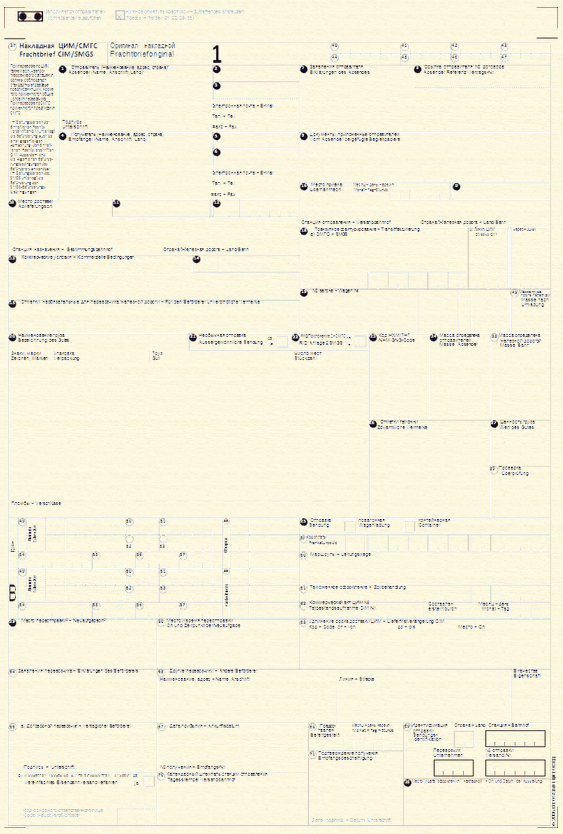 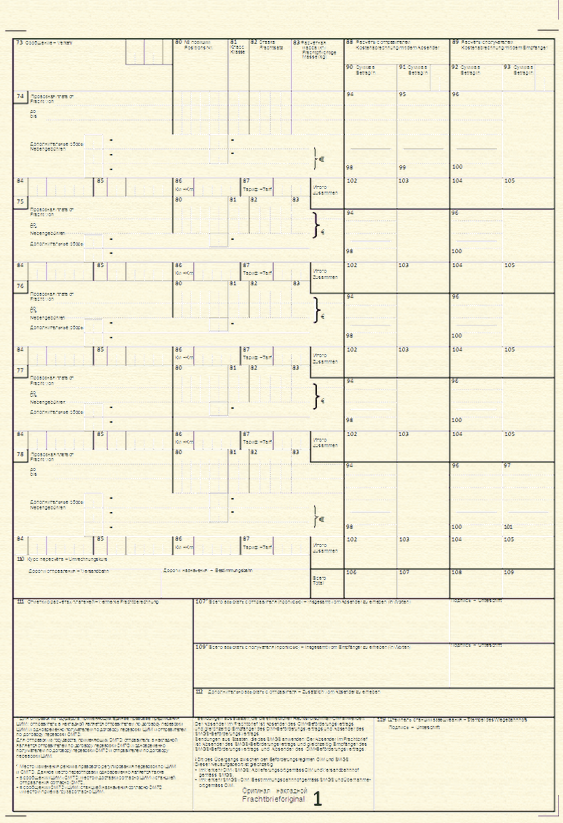 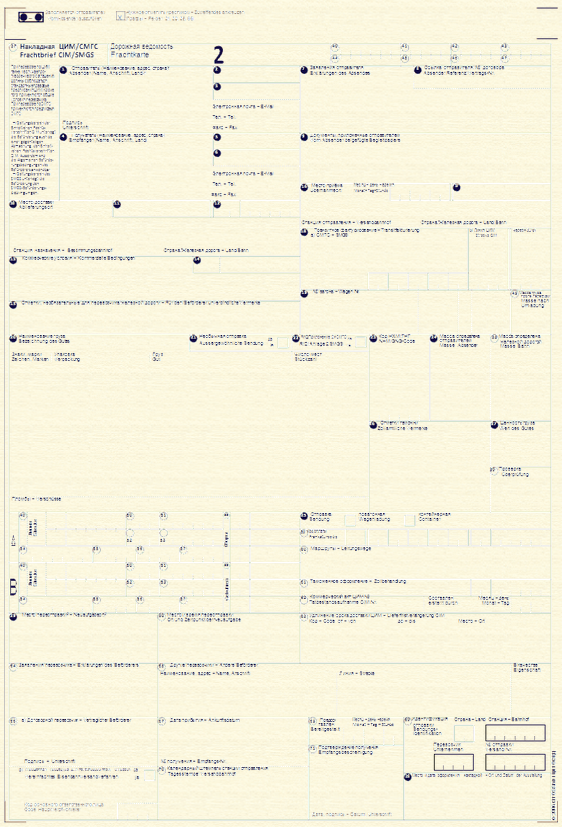 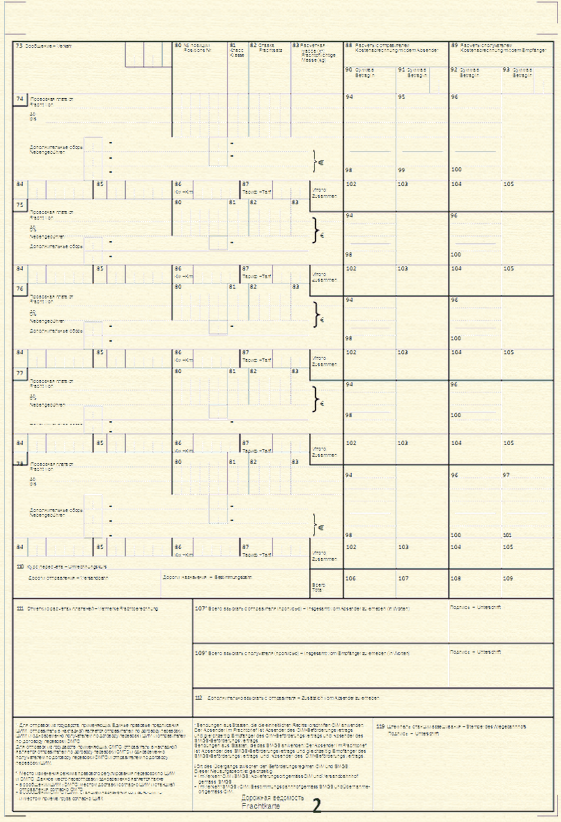 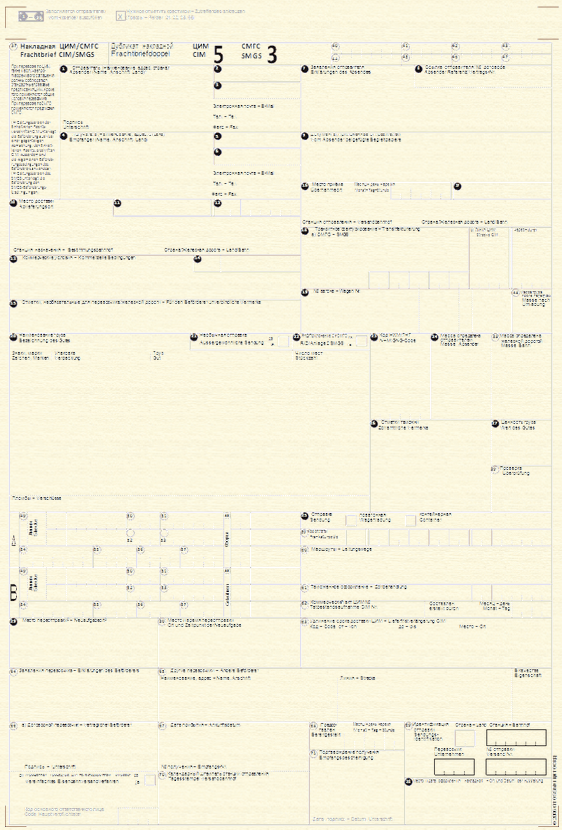 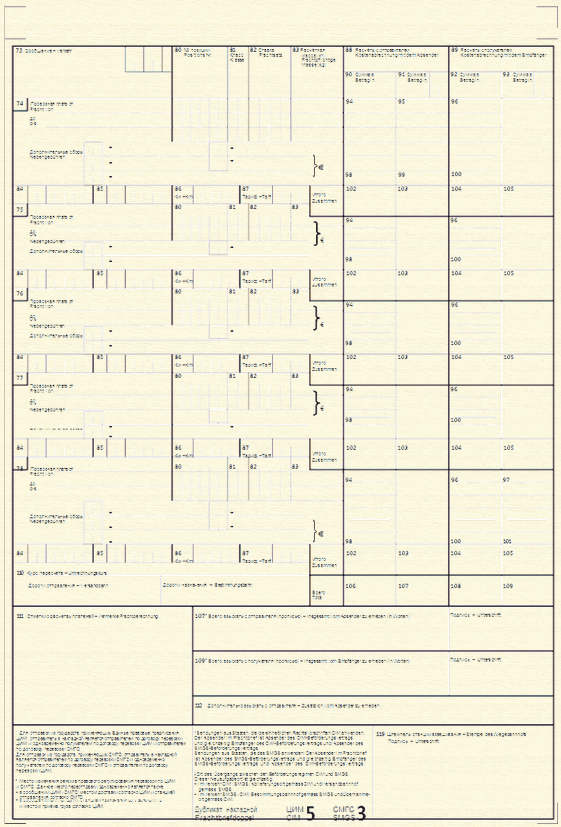 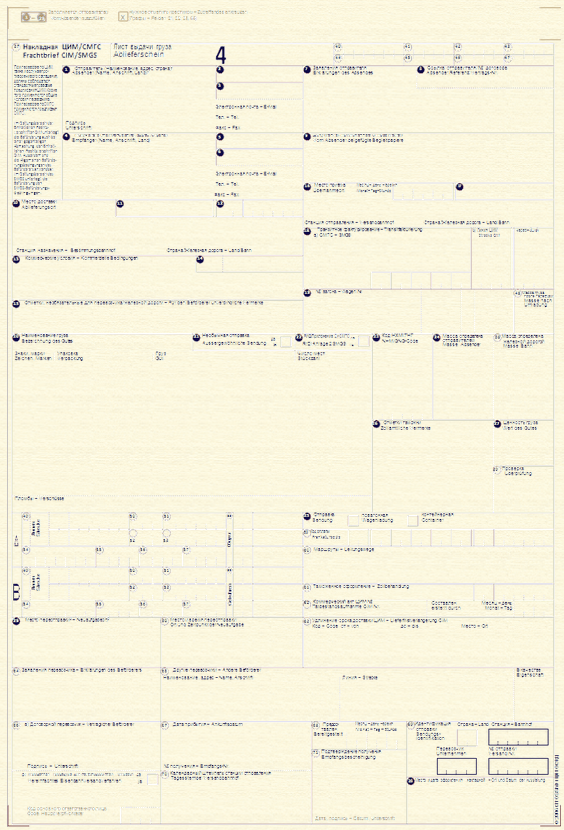 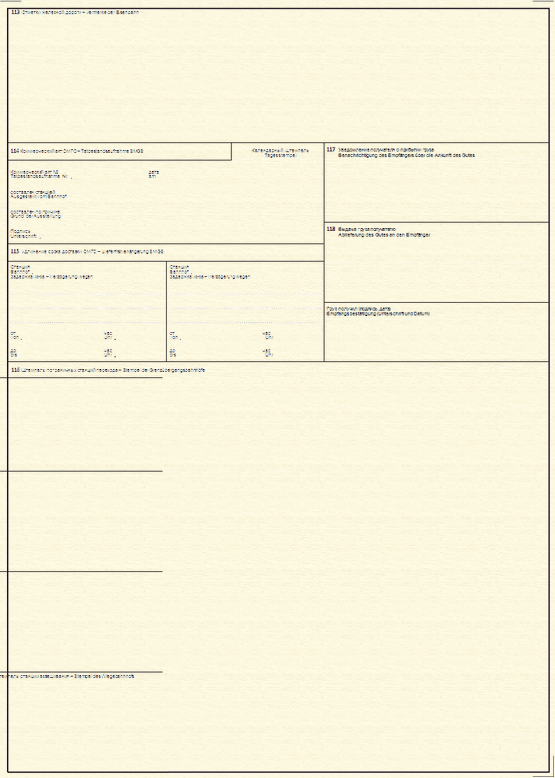 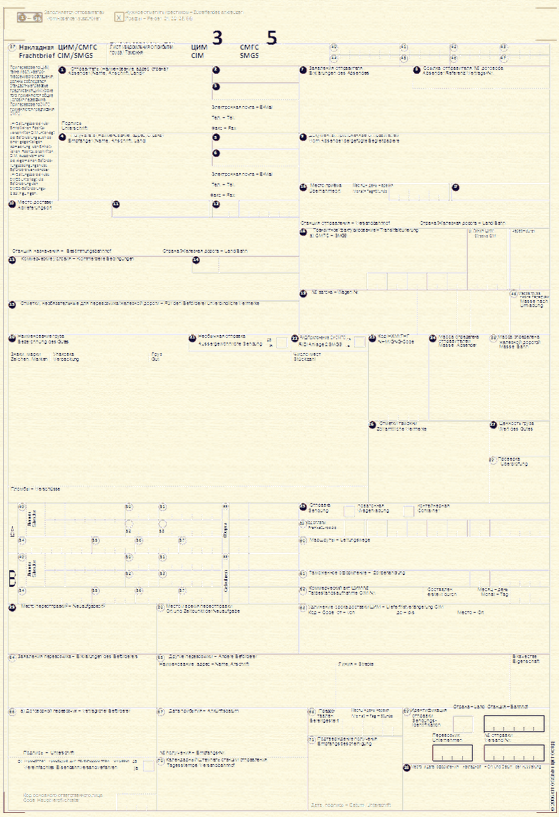 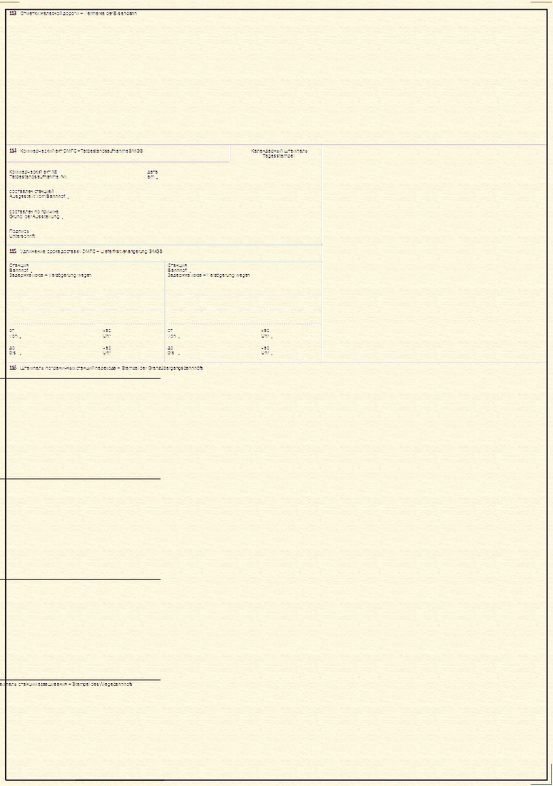 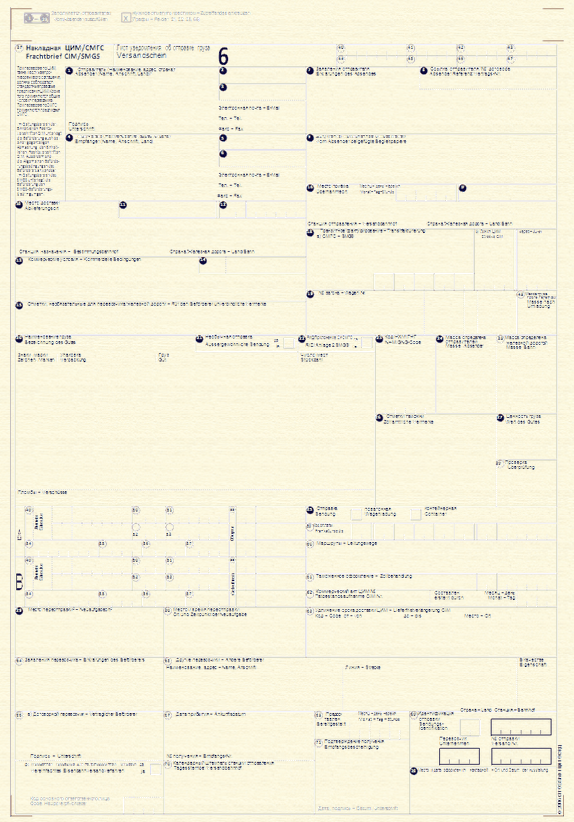 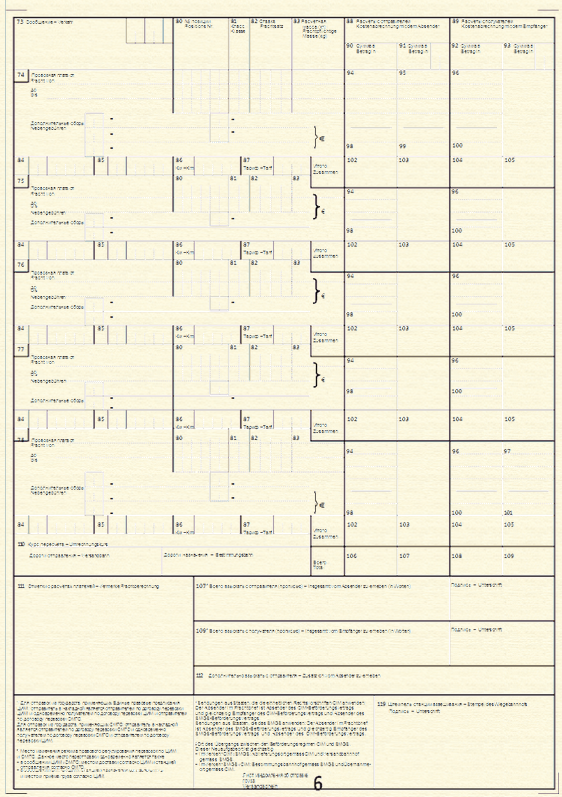 Образец дополнительного экземпляра дорожной ведомости накладной ЦИМ/СМГС(Формат А4)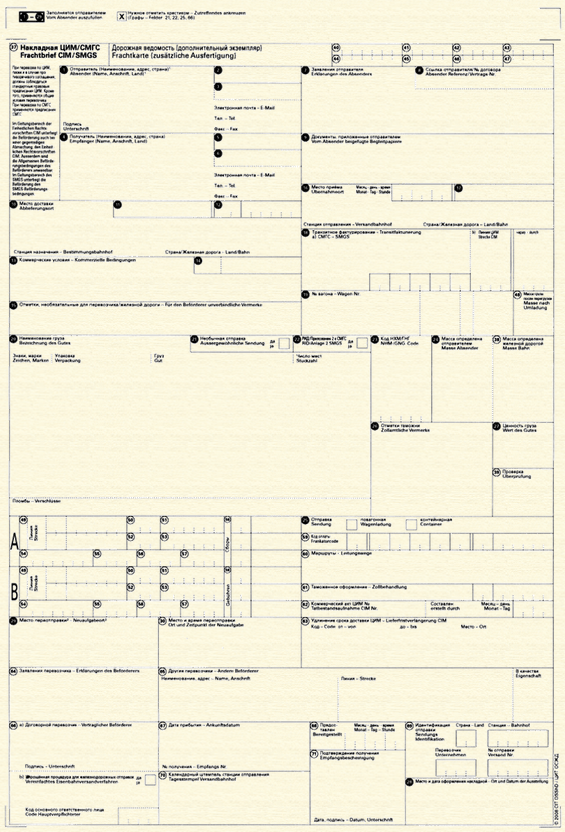 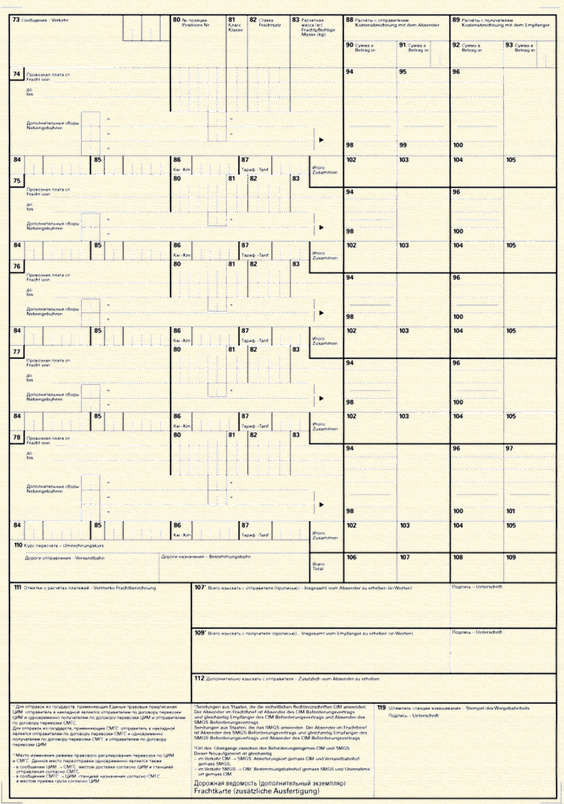 (Приложение 6 с изменениями, внесенными в
 соответствии с Изменениями и дополнениями от 16.10.2015 г.) СМГСПриложение 3.1 
(к § 6 Приложения 3)ДополненияДополнение N________________________Действует с_____________________________________________1__________________2007-07-01______________________________________________2__________________2008-01-01______________________________________________3__________________2008-07-01______________________________________________4__________________2009-01-01______________________________________________5__________________2010-01-01______________________________________________6__________________2010-07-01______________________________________________7__________________2011-07-01______________________________________________8__________________2012-07-01______________________________________________9__________________2013-07-01______________________________________________10_________________2014-07-01______________________________________________11_________________2015-07-01________________________________________________________________________________________________________________________________________________________________________________________________________________________________________________________________________________________________________________________________________________________________________________________________________________________________________________________________________________________________________________________________________________________________________________________________________________________________________________________________________________________________________________________________________________________________________________________________СодержаниеСодержаниеСтраницаСтраницаА.Общие положения..................................................................................................................Общие положения..................................................................................................................Общие положения..................................................................................................................41Сокращения..............................................................................................................................Сокращения..............................................................................................................................Сокращения..............................................................................................................................42Определения............................................................................................................................Определения............................................................................................................................Определения............................................................................................................................43Цель Руководства....................................................................................................................Цель Руководства....................................................................................................................Цель Руководства....................................................................................................................54Область применения..............................................................................................................Область применения..............................................................................................................Область применения..............................................................................................................5Б.Общие положения по бумажной / электронной накладной.........................................Общие положения по бумажной / электронной накладной.........................................Общие положения по бумажной / электронной накладной.........................................65Правовая основа......................................................................................................................Правовая основа......................................................................................................................Правовая основа......................................................................................................................66Условия по применению........................................................................................................Условия по применению........................................................................................................Условия по применению........................................................................................................67Содержание накладной..........................................................................................................Содержание накладной..........................................................................................................Содержание накладной..........................................................................................................68Языки.......................................................................................................................................Языки.......................................................................................................................................Языки.......................................................................................................................................69Места переотправок...............................................................................................................Места переотправок...............................................................................................................Места переотправок...............................................................................................................610Стороны договора..................................................................................................................Стороны договора..................................................................................................................Стороны договора..................................................................................................................611Оплата расходов.....................................................................................................................Оплата расходов.....................................................................................................................Оплата расходов.....................................................................................................................712Ответственность, коммерческий акт ЦИМ/СМГС, претензии ЦИМ/СМГС, выплата сумм возмещений...................................................................................................................Ответственность, коммерческий акт ЦИМ/СМГС, претензии ЦИМ/СМГС, выплата сумм возмещений...................................................................................................................Ответственность, коммерческий акт ЦИМ/СМГС, претензии ЦИМ/СМГС, выплата сумм возмещений...................................................................................................................713Пломбы....................................................................................................................................Пломбы....................................................................................................................................Пломбы....................................................................................................................................914Разрешения, согласование.....................................................................................................Разрешения, согласование.....................................................................................................Разрешения, согласование.....................................................................................................915Таможенное оформление.......................................................................................................Таможенное оформление.......................................................................................................Таможенное оформление.......................................................................................................1116Опасные грузы........................................................................................................................Опасные грузы........................................................................................................................Опасные грузы........................................................................................................................1117Зарезервирован.......................................................................................................................Зарезервирован.......................................................................................................................Зарезервирован.......................................................................................................................1118Перевозочные приспособления.............................................................................................Перевозочные приспособления.............................................................................................Перевозочные приспособления.............................................................................................11В.Бумажная накладная...........................................................................................................Бумажная накладная...........................................................................................................Бумажная накладная...........................................................................................................1319Образец....................................................................................................................................Образец....................................................................................................................................Образец....................................................................................................................................1320Несколько вагонов, контейнеров, перевозимых по одной накладной ЦИМ/СМГС........Несколько вагонов, контейнеров, перевозимых по одной накладной ЦИМ/СМГС........Несколько вагонов, контейнеров, перевозимых по одной накладной ЦИМ/СМГС........13Г.Электронная накладная......................................................................................................Электронная накладная......................................................................................................Электронная накладная......................................................................................................1421Принцип функциональной эквивалентности по ЦИМ.......................................................Принцип функциональной эквивалентности по ЦИМ.......................................................Принцип функциональной эквивалентности по ЦИМ.......................................................1422Принцип договоренности между перевозчиками, отправителями, получателями, применяющими СМГС...........................................................................................................Принцип договоренности между перевозчиками, отправителями, получателями, применяющими СМГС...........................................................................................................Принцип договоренности между перевозчиками, отправителями, получателями, применяющими СМГС...........................................................................................................1423Соглашение об электронном обмене данными в международном железнодорожном грузовом сообщении (Соглашение ЭОД).............................................................................Соглашение об электронном обмене данными в международном железнодорожном грузовом сообщении (Соглашение ЭОД).............................................................................Соглашение об электронном обмене данными в международном железнодорожном грузовом сообщении (Соглашение ЭОД).............................................................................1424Зарезервирован........................................................................................................................Зарезервирован........................................................................................................................Зарезервирован........................................................................................................................14Д.Заключительные положения..............................................................................................Заключительные положения..............................................................................................Заключительные положения..............................................................................................1425Внесение изменений и дополнений......................................................................................Внесение изменений и дополнений......................................................................................Внесение изменений и дополнений......................................................................................1426Заявления о применении / окончании применения.............................................................Заявления о применении / окончании применения.............................................................Заявления о применении / окончании применения.............................................................14ПриложенияПриложенияПриложенияПриложения1Список членов ЦИТ и участников СМГС, применяющих настоящее Руководство, и маршруты.................................................................................................................................Список членов ЦИТ и участников СМГС, применяющих настоящее Руководство, и маршруты.................................................................................................................................Список членов ЦИТ и участников СМГС, применяющих настоящее Руководство, и маршруты.................................................................................................................................152Пояснения по заполнению накладной ЦИМ/СМГС...........................................................Пояснения по заполнению накладной ЦИМ/СМГС...........................................................Пояснения по заполнению накладной ЦИМ/СМГС...........................................................193Список мест переотправок.....................................................................................................Список мест переотправок.....................................................................................................Список мест переотправок.....................................................................................................374Список адресов служб, в которые направляются заявления на согласование..................Список адресов служб, в которые направляются заявления на согласование..................Список адресов служб, в которые направляются заявления на согласование..................415Образец накладной ЦИМ/СМГС...........................................................................................Образец накладной ЦИМ/СМГС...........................................................................................Образец накладной ЦИМ/СМГС...........................................................................................495.1Образец дополнительного экземпляра дорожной ведомости накладной ЦИМ/СМГС.............................................................................................................................Образец дополнительного экземпляра дорожной ведомости накладной ЦИМ/СМГС.............................................................................................................................Образец дополнительного экземпляра дорожной ведомости накладной ЦИМ/СМГС.............................................................................................................................516Зарезервирован........................................................................................................................Зарезервирован........................................................................................................................Зарезервирован........................................................................................................................537.1Пояснения по заполнению и содержанию ведомости вагонов ЦИМ/СМГС....................Пояснения по заполнению и содержанию ведомости вагонов ЦИМ/СМГС....................Пояснения по заполнению и содержанию ведомости вагонов ЦИМ/СМГС....................557.2Образец ведомости вагонов ЦИМ/СМГС............................................................................Образец ведомости вагонов ЦИМ/СМГС............................................................................Образец ведомости вагонов ЦИМ/СМГС............................................................................597.3Пояснения по применению и содержанию ведомости контейнеров ЦИМ/СМГС...........Пояснения по применению и содержанию ведомости контейнеров ЦИМ/СМГС...........Пояснения по применению и содержанию ведомости контейнеров ЦИМ/СМГС...........617.4Образец ведомости контейнеров ЦИМ/СМГС.....................................................................Образец ведомости контейнеров ЦИМ/СМГС.....................................................................Образец ведомости контейнеров ЦИМ/СМГС.....................................................................637.5Порядок действий при отцепке вагонов или контейнеров от группы вагонов / контейнеров, перевозимых по одной накладной..................................................................Порядок действий при отцепке вагонов или контейнеров от группы вагонов / контейнеров, перевозимых по одной накладной..................................................................Порядок действий при отцепке вагонов или контейнеров от группы вагонов / контейнеров, перевозимых по одной накладной..................................................................658Пояснения по оформлению коммерческого акта ЦИМ/СМГС..........................................Пояснения по оформлению коммерческого акта ЦИМ/СМГС..........................................Пояснения по оформлению коммерческого акта ЦИМ/СМГС..........................................678.1Образец коммерческого акта ЦИМ/СМГС...........................................................................Образец коммерческого акта ЦИМ/СМГС...........................................................................Образец коммерческого акта ЦИМ/СМГС...........................................................................699Список адресов перевозчиков, которым пересылаются для рассмотрения претензии ЦИМ/СМГС..............................................................................................................................Список адресов перевозчиков, которым пересылаются для рассмотрения претензии ЦИМ/СМГС..............................................................................................................................Список адресов перевозчиков, которым пересылаются для рассмотрения претензии ЦИМ/СМГС..............................................................................................................................71Приложение СИ - Оформление коммерческого акта ЦИМ/СМГС..............................................Приложение СИ - Оформление коммерческого акта ЦИМ/СМГС..............................................Приложение СИ - Оформление коммерческого акта ЦИМ/СМГС..............................................Приложение СИ - Оформление коммерческого акта ЦИМ/СМГС..............................................77ГЛВ-ЦИМРуководство по накладной ЦИМГТМ-ЦИТРуководство ЦИТ по грузовому сообщениюКОТИФКонвенция о международных железнодорожных перевозкахNHM/ГНГГармонизированная номенклатура грузовОСЖДОрганизация сотрудничества железных дорогОУП-ЦИМОбщие условия перевозок для международного железнодорожного грузового сообщения, разработанные и рекомендованные ЦИТРИДРегламент о международной железнодорожной перевозке опасных грузов (Приложение C к КОТИФ)СМГССоглашение о международном железнодорожном грузовом сообщенииИТЕИнтермодальная транспортная единицаЦИМЕдиные правовые предписания к договору о международной железнодорожной перевозке грузов (Приложение B к КОТИФ)ЦИТМеждународный комитет по железнодорожному транспортуЖелезная дорогаИнфраструктура, расположенная на территории одного государства - участника СМГС.Место перегрузки/
перестановки колесных парМесто перегрузки отправки или перестановки колесных пар при смене колеи.Место переотправкиМесто изменения режима правового регулирования перевозок по ЦИМ и СМГС. Данное место переотправки одновременно является также
- в сообщении ЦИМ-СМГС: местом доставки согласно ЦИМ и станцией отправления согласно СМГС,
- сообщении СМГС-ЦИМ: станцией назначения согласно СМГС и местом приема груза согласно ЦИМ.Накладная ЦИМ/СМГСНакладная ЦИМ/СМГС согласно Приложению 5 настоящего Руководства, которая является подтверждением заключения договоров перевозки по ЦИМ и СМГС в сообщении между государствами, применяющими ЦИМ и СМГС.Необычная отправкаДля сферы ЦИМ действует следующее определение согласно Памятке МСЖД 502-1: "Отправка груза считается необычной, если груз из-за своих внешних размеров, своей массы или своих качеств, принимая в расчет железнодорожные сооружения, устройства или вагоны, становится причиной особых сложностей для задействованных перевозчиков, и поэтому данная отправка может быть допущена к перевозке только при особых технических или производственных условиях".ПеревозчикДоговорный перевозчик, с которым отправитель заключил договор перевозки, или последующий перевозчик, который несет ответственность на основе этого договора.
В случае, когда перевозчик ЦИМ - если это допускается национальным законодательством - не является железнодорожной транспортной компанией, то он поручает выполнение перевозки по железной дороге железнодорожной транспортной компании и это предприятие выступает в качестве последующего перевозчика, фактического перевозчика или лица, предоставляющего услуги согласно статье 40 ЦИМ.ПлательщикЛицо, на которое отправитель/получатель возложил выполнение своих обязанностей по уплате провозных платежей, указанное отправителем в накладной в качестве плательщика и имеющее договор с соответствующим перевозчиком (статья 31 "Уплата провозных платежей и неустоек" СМГС).ПломбаПод понятием "пломба" в настоящем Руководстве понимается как пломба, так и запорно-пломбировочное устройство.Фактический перевозчикПеревозчик, который не заключал договор перевозки с отправителем, которому, однако, перевозчик частично или полностью доверил осуществление железнодорожной перевозки. Это понятие действует только в рамках договора перевозки по ЦИМ.Процесс согласования:отправитель(не позднее одного месяца до начала перевозки ЦИМ)перевозчик ЦИМ(отправления согласно договору перевозки ЦИМ)перевозчик СМГС(на месте переотправки)перевозчик ЦИМ(отправления согласно договору перевозки ЦИМ)отправитель.Процесс согласования:отправитель(не позднее 7 дней до начала перевозки ЦИМ)перевозчик ЦИМ(отправления согласно договору перевозки ЦИМ)перевозчик СМГС(на месте переотправки)перевозчик ЦИМ(отправления согласно договору перевозки ЦИМ)отправитель.Процесс согласования:Отправитель(не позднее 14 дней до начала перевозки ЦИМ)Перевозчик ЦИМ(отправления согласно договору перевозки ЦИМ)Перевозчик СМГС(на месте переотправки)Перевозчик ЦИМ(отправления согласно договору перевозки ЦИМ)ОтправительЛистЛистПолучатель листаNНаименованиеПолучатель листа1Оригинал накладнойПолучатель2Дорожная ведомостьПеревозчик, выдающий груз получателюЦИМ 5
СМГС 3Дубликат накладнойОтправитель4Лист выдачи грузаСообщение ЦИМ  СМГС: Перевозчик, выдающий груз получателю
Сообщение СМГС  ЦИМ: не используетсяЦИМ 3
СМГС 5Лист уведомления о прибытии груза / ТаможняСообщение ЦИМ  СМГС: Получатель/Таможня
Сообщение СМГС  ЦИМ: Перевозчик назначения / Таможня6Лист уведомления об отправке грузаСообщение ЦИМ  СМГС: Перевозчик отправления
Сообщение СМГС  ЦИМ: не используется1               Члены ЦИТ2         Участники СМГСЗАО Азербайджанские железные дороги (АЗ)
GAG Azerbaijan Railways CJSCo. (AZ)ООО Балтик Порт Рейл Мукран (БПРМ)
Baltic Port Rail Mukran GmbH (BPRM)БДЖ Карго ЕООД (БДЖ ТП) / BDZ Cargo EOOD (BDZ TP)Групп Феровиар Роман (ГФР) (Румыния)
Grup Feroviar Rom n S.A. (GFR)ЗАО ДьШЭВ Карго/ GYSEV CARGO Zrt.ЕРС Рейлвейс Б.В./ERS RailwaysB.V.Железные дороги Исламской Республики Иран (RAI)
Railway of Islamic Republic of Iran (RAI)ITL Железнодорожное Общество с О.О.
ITL Eisenbahngesellschaft mbHДБ Шенкер Рэйл Германия АО/DB Schenker Rail
Deutschland AG
ДБ Шенкер Раил Польска/DB Schenker Rail Polska S.A.АБ ДФДС Сивэйс Литва/AB DFDS Seaways LithuaniaЛатвийские железные дороги (LDZ)
Lettische Eisenbahnen (LDZ)АО Литовские железные дороги (LG)
Litauische Eisenbahnen AG (LG)Польские государственные железные дороги (PKP AG)
Polnische Eisenbahnen (PKP AG)Райлтранс Интернатионал с.р.о./Railtrans international, s.r.o.АО Рэйл Карго Австрия (РЦА)/Rail Cargo Austria AG (RCA)ООО Рэйл Карго Кериер (РЦЦ) / Rail Cargo Carrier Kft. (RCC)ЗАО Рэйл Карго Хунгария (РЦХ) / Rail Cargo Hungaria Zrt. (RCH)СНЦБ/НМБС (Бельгия) SNCB / NMBSАО Железнодорожное общество Карго Словакия (АО ЗССК КАРГО)
 elezni n  Spolo nost' Cargo Slovakia a.s. (ZSSK CARGO)Трениталия/Trenitalia S.p.A.Государственная администрация железнодорожного транспорта Украины (Укрзализныця)
Staatsverwaltung des Eisenbahntransportes der Ukraine (UZ)ЦФЛ Карго (Люксембург) / CFL CargoАО ЧД Карго /  D Cargo, a.s. (CDC)Национальная железнодорожная компания "ЧФР Марфа" (Румыния)
Societatea Na ional  de Transport Feroviar de Marf  "C.F.R. Marf " - S.A. (CFR Marfa)Национальное общество французских железных дорог
Soci t  Nationale des Chemins de fer Fran ais (SNCF)Закрытое акционерное общество "Южно-кавказская железная дорога" (ЗАО "ЮКЖД")
Closed Joint-Stock Cjmpany "South Caucasus Railway" (CJSC "SCR")Швейцарские федеральные железные дороги (SBB)
Schweizerische Bundesbahn AG (SBB)Словенские железные дороги (S ) / Slovenske  eleznice, d.o.o. (S )
Slovenska  elezni n  dopravn  spolo nost', a.s. (СЗДС)Азербайджанская РеспубликаРеспублика БеларусьРеспублика БолгарияВенгрияГрузияРеспублика КазахстанКыргызская РеспубликаЛатвийская РеспубликаЛитовская РеспублиикаРеспублика МолдоваМонголияРеспублика ПольшаРоссийская ФедерацияСловацкая РеспубликаУкраинаЭстонская РеспубликаОтправитель
(подача заявления)Перевозчик отправления(не позднее 5 календарных дней после получения заявления от отправителя)Участвующие в перевозке перевозчики / железные дороги(не позднее 15 календарных дней после получения заявления от перевозчика/ железной дороги при отправлении. В порядке исключения указанный срок может быть продлен, если необходимо согласование с государственными органами. Данное согласование следует проводить незамедлительно и сразу информировать об этом перевозчика/ железную дорогу при отправлении.
Последний перевозчик согласовывает заявление также с получателем)Перевозчик при отправлении(не позднее, чем за 30 календарных дней после получения заявления отправителя, за исключением случаев продления сроков)Отправитель         - Статус сведений:О обязательные данныеУ условные данные [обязательные, если выполняется условие]Ф факультативные данные        - Договор перевозки:ЦИМ/СМГС  данные относятся к договорам перевозки ЦИМ и СМГСЦИМ              данные относятся только к договору перевозки ЦИМСМГС            данные относятся только к договору перевозки СМГСN графыСтатусДоговор перевозкиНаименование графы / данные1ОЦИМ/
СМГС 
 
ЦИМОтправитель: наименование, почтовый адрес, подпись и, если
возможно, номер телефона или факса (с международным кодом)
или адрес электронной почты отправителя. См. также пункт 10 настоящего Руководства.В случае отсутствия специальной договоренности между отправителем и перевозчиком подпись заменяется идентификацией отправки в соответствии с графой 69 (см. статью 6 § 3 ЦИМ).2ФЦИМ/
СМГСКод отправителя
Если код отсутствует, его нужно внести в соответствии с указаниями перевозчика.3ФЦИМ 
 
 
СМГСКод клиента / плательщика оплаченных провозных
платежей, если речь не идет об отправителе. При отсутствии
кода клиента / плательщика его может внести перевозчик, если
этот код содержится в данных графы 13 или 14.Код может внести договорный перевозчик в соответствии с национальным законодательством страны отправления.4ОЦИМ/
СМГСПолучатель: наименование, почтовый адрес и, если возможно, номер телефона или факса или адрес электронной почты получателя.
См. также пункт 10 настоящего Руководства.5ФЦИМ/
СМГСКод получателя
Если код отсутствует, его нужно внести в соответствии с указаниями перевозчика.6Ф
 
 
 
 ЦИМ
 
 
 
СМГСКод клиента / плательщика неоплаченных провозных
платежей, если речь не идет о получателе.
При отсутствии кода клиента / плательщика его может внести
перевозчик, если этот код содержится в данных графы 13 или 14.
Код может внести перевозчик, выдающий груз, в соответствии с
национальным законодательством страны назначения.7УУ 
У 
У 
 
У 
У 
УУУУ 
 
 
 
 
 
 
 
 
 
 
 
У 
 
У 
 
О 
 
 
ОУ 
 
 
 
У 
 
 
 
У 
 
У 
 
У 
 
 
 
 
 
 
 
 
 
 
 
 
 
 
 
 
 
 
 
 
 
 
 
УЦИМЦИМ 
ЦИМ/
СМГСЦИМ/
СМГС 
ЦИМ/
СМГСЦИМ 
ЦИМЦИМЦИМЦИМ/
СМГС 
 
 
 
 
 
 
 
 
 
 
ЦИМ 
 
ЦИМ 
 
СМГС 
 
 
СМГССМГС 
 
 
 
СМГС 
 
 
 
СМГС 
 
СМГС 
 
СМГС 
 
 
 
 
 
 
 
 
 
 
 
 
 
 
 
 
 
 
 
 
 
 
 
ЦИМЗаявления отправителя, являющиеся обязательными для
перевозчика.
При использовании кодов 1, 2, 6, 7, 8 и 24 следует указывать код и
его значение. При использовании других кодов следует
указывать только сам код, который дополняется
соответствующей информацией.Код           Значение:1                Получатель не имеет права распоряжаться грузом.2                Признанный получатель (согласно таможенному
праву).3                Проводник груза... ФИО, номер документа,
удостоверяющего личность.4                Наполненная масса в кг [для газовых вагонов-цистерн,
заполненных в неочищенном виде, см. Разделы 5.4.1.2.2 с) РИД /
5.4.1.2.2 в) Приложение 2 СМГС].5                Экстренный номер телефона на случай нестандартных
ситуаций или аварий с опасными грузами.6                Уполномочивать фактического перевозчика
не разрешается.7                Погружено перевозчиком.8                Разгрузка перевозчиком.9                Установленный срок доставки:...10                Исполнение административно-ведомственных
формальностей ... (см. статью 15 ЦИМ/ статью 22 СМГС)
Данные о документах, которые предоставляются перевозчику
четко определенным органом власти, или органом, определенным
договором, а также о месте где эти документы должны быть
предоставлены - см. статью 15 § 1 ЦИМ и статью 11 § 1 абзац 3
СМГС; документы обозначаются в бумажной накладной с
помощью кода и словами, а в электронной накладной только с
помощью кода; к каждому коду могут быть также указаны
пояснения в графе для дополнительного текста; для кодировки
документов используется Список ООН/ЭДИФАКТ 1001
(www.unece.org).
Дополнительные отметки - см. статью 4 § 15 ЦИМ и статью 11 § 1 СМГС.11                Необычная отправка:
...... 
(Номер согласования всех участвующих перевозчиков / управляющих инфраструктурой)
.16                Другие заявления:... (наименование уполномоченного
лица, наименование фактического перевозчика, требование
следить за отправкой в пути следования и т. д.).17                В зависимости от способа определения массы груза
проставляются отметки: "на весах" (указывается тип весов), "по
трафарету", "по стандарту", "по обмеру", "по замеру", "по
счетчику".18                Погружено... (отправителем или перевозчиком).19                Перевозка согласована...... (Сокращенное обозначение
перевозчика и номер согласования всех участвующих
перевозчиков, номер и дата документа согласования). Номера
разрешений на перевозку (см. пункт 14.2.1 настоящего
Руководства).20                Перевозка согласована...... (Сокращенное обозначение
перевозчика и номер согласования всех участвующих
перевозчиков, номер и дата документа согласования). Номера
разрешений на перевозку (см. пункт 14.2.2 настоящего
Руководства).21                Перевозка согласована...... (Сокращенное обозначение
перевозчика, номер и дата согласования всех участвующих
перевозчиков - см. пункт 14.2.3 настоящего Руководства).22                Плательщик (Сокращенное наименование
перевозчика СМГС, которому провозные платежи оплачиваются
плательщиком, наименование и код плательщика).23                Другие заявления... (указание конкретного маршрута
перевозки при перевозке кружным путем);
- указания о том, как поступать с грузом в случае возникновения
препятствий к перевозке или выдаче груза;
- меры защиты и температурный режим при перевозке
скоропортящихся грузов;
- описание повреждений вагона и ИТЕ, предоставленных
отправителем, констатированных при предъявлении груза к
перевозке;
- при перевозке автотракторной техники - отметки "Перевозка без
защиты бьющихся деталей", "Ключ от машины N ______";
- указание согласованного с перевозчиком способа перевозки
груза (в том числе порожнего вагона), если перевозка
осуществляется по железным дорогам разной ширины колеи -
отметки: "Перегрузка в вагон другой ширины колеи",
"Перестановка вагона на тележки другой ширины колеи (договор
на перестановку N ___ от ____при его наличии)" или
"Применение раздвижных колесных пар";
- заявления отправителя о внесенных им исправлениях;
- при перевозке смерзающихся грузов указание процента
влажности груза и принятые профилактические меры ("Груз
проморожен", "Пересыпан известью в количестве ___ %",
"Обработан ___ маслом в количестве ___ %", "Переложен
послойно древесными опилками" и т. п.);
- объем полномочий проводника.24                Опасные грузы упакованы в ограниченном
количестве, общая масса брутто которых превышает 8 т на вагон
или ИТЕ.8ФЦИМ/
СМГССсылка отправителя / N договора:
- В сообщении ЦИМ  СМГС: Указание ссылки отправителя.
N договора с импортером заносится в графу N 15.
- В сообщении СМГС  ЦИМ: Указание N договора с
экспортером9У 
 
 
 
 
УЦИМ/
СМГС 
 
 
 
 
СМГСДокументы, приложенные отправителем: перечень всех
необходимых для перевозки сопроводительных документов,
приложенных к накладной. Если документ прикладывается в
нескольких экземплярах, то указывается количество экземпляров.
Указание возможных дополнительных листов. В случае
использования отправителем заявления об опасных грузах
согласно подраздела 5.4.5 РИД/Приложения 2 СМГС, этот
документ рассматривается как дополнительный лист.Документы, приложенные отправителем к бумажной накладной,
обозначаются кодом и словами, а в электронной накладной
только кодом; к каждому коду могут быть также указаны
пояснения в графе для дополнительного текста; для кодировки
документов используется Список ООН/ЭДИФАКТ 1001
(www.unece.org).Если поименованные в накладной сопроводительные документы
предназначены для изъятия в пути следования, то после их
наименования должно быть указано сокращенное наименование
железной дороги, на которой они изымаются, в виде отметки
"для....(сокращенное наименование железной дороги, на которой
они изымаются)".10ОЦИМ/
СМГСМесто доставки:
- В сообщении ЦИМ  СМГС: указание станции и железной
дороги назначения (буквенное сокращение, см. пункт 3 данного
Приложения).
- В сообщении СМГС  ЦИМ: указание места доставки, станции
и страны.11ФЦИМКод места доставки:
Если код отсутствует, его может внести перевозчик.12ОЦИМ/
СМГСКод станции:
Международный код станции, обслуживающей место доставки
груза (ЦИМ), или международный код станции назначения
(СМГС):
2 знака железнодорожного кода страны плюс 6 знаков кода
станции. Если код отсутствует, его обязан внести перевозчик
(см. пункт 4 данного Приложения).13УУУ 
У 
У 
 
 
УЦИМЦИМЦИМ 
ЦИМ 
ЦИМ/
СМГС 
 
СМГСКоммерческие условия:Код            Условие1                 Маршрут.2                  Транспортный поток.3                  Перевозчик, которому поручена перевозка, путь,
качество.4                  Установленные пограничные станции
(для необычных отправок).5                  Другие требуемые условия... (например, указание
номеров других договоров с клиентом или тарифов в сфере ЦИМ
- номер договора с клиентом или тарифа, касающегося линии
первого перевозчика, заносится в графу 14).6                  Выходные пограничные станции, их коды,
сокращенное наименование железной дороги страны отправления
и железных дорог транзитных стран по согласованному с
договорным перевозчиком маршруту следования груза.
При перевозке груза с участием парома указывается
наименование портов и припортовых станций передачи на/с
водный транспорт.
Если перевозка груза от выходной пограничной станции
возможна через несколько входных пограничных станций
соседней страны, то указывается также наименование входной
пограничной станции, через которую будет осуществляться
перевозка.14УЦИМN договора с клиентом или N тарифа: указание номера
договора с клиентом или номера тарифа с указанием впереди
кода 1 для клиентского соглашения или кода 2 для тарифов.15ФЦИМ/
СМГС 
СМГСОтметки, необязательные для перевозчика: сообщения
отправителя получателю, связанные с данной отправкой. Эти
сведения не возлагают на перевозчика никаких обязательств.В сообщении ЦИМ  СМГС может вноситься 
N договора (на поставку) с импортером
.16О 
 
 
 
ОЦИМ 
 
 
 
СМГСМесто приема:- Место (включая станцию и страну), дата (месяц, день и время)
приема груза к перевозке.
Примечание: если фактические данные приема отличаются от
сведений отправителя, то принимающий груз перевозчик делает
соответствующую отметку в графе 64 "Заявления перевозчика".- Станция отправления и сокращенное наименование железной
дороги (см. пункт 3 данного Приложения), код станции
отправления.17ФЦИМКод места приема: перевозчик сообщает код клиенту в договоре
с ним. Если код отсутствует, его может внести перевозчик.18О 
 
 
УСМГС 
 
 
ЦИМТранзитное фактурирование:а) СМГС: сокращенные наименования последующих
перевозчиков СМГС в порядке, соответствующем очередности
осуществления ими перевозки, с указанием наименований
и кодов оплачивающих данную перевозку плательщиков;б) ЦИМ: если расчет по отдельной части или по всему пути осуществляется другим перевозчиком, а не перевозчиком при отправлении или на месте назначения: в левой графе указывается код перевозчика или код страны для определения фактурируемого отрезка пути, а в правой графе указывается код компании того перевозчика, который выставляет счет на соответствующую сумму.19О 
О 
 
 
 
 
 
О
У 
УЦИМ/
СМГССМГС 
 
 
 
 
 
СМГС
ЦИМ 
ЦИМ/
СМГСN вагона:- Вагоны с двенадцатизначными номерами: указание N вагона.
Номер вагона содержит также сведения о роде вагона.- Другие вагоны: указание номера и наименования владельца
вагона, сокращенного наименования железной дороги приписки
вагона. Проставляется отметка, кем предоставлен вагон:
"П" - при предоставлении вагона перевозчиком;
"О" - при предоставлении вагона отправителем.
Вагон, фактически предоставленный получателем,
приравнивается к вагону, предоставленному отправителем.- Указание грузоподъемности, количества осей и массы тары
вагона.Примечания:
- При перегрузке первоначальные сведения зачеркиваются и
вносятся данные по новым используемым вагонам.
- При перевозке нескольких вагонов по одной накладной вносится
отметка: "Смотри прилагаемую ведомость".20УУ 
О 
У 
 
У 
 
 
У 
ОУ 
У
 
 
 
У 
 
 
У 
У
 
 
 
 
 
 
 
 
 
 
 
 
У
 
 
 
У
 У 
 
УСМГСЦИМ/
СМГСЦИМ/
СМГСЦИМ 
 
СМГС 
 
 
СМГС 
СМГСЦИМ/
СМГССМГС
 
 
 
СМГС 
 
 
ЦИМ 
ЦИМ
 
 
 
 
 
 
 
 
 
 
 
 
ЦИМ
 
 
 
ЦИМ
 
СМГС 
 
СМГСНаименование груза:- Знаки, марки, нанесенные на отдельные грузовые места.- Род упаковки груза, количество, номер, тип и длина ИТЕ. 
- Наименование груза; для опасных грузов требуются
обозначения согласно разделу 5.4.1 РИД и Приложению 2 к СМГС.- Указание номера груза по Гармонизированной системе в тех случаях, когда это обязательно требуется таможенным правом (например, при чувствительных товарах).- При перевозке скоропортящегося груза проставляется отметка "Скоропортящийся", если груз перевозится в крытых вагонах с вентилированием - также отметка "С вентилированием". Кроме этого см. пункт 14.2.2.- Идентификационный номер автомобильного транспортного средства.- Число мест груза цифрами.- Количество и знаки пломб, наложенных отправителем или перевозчиком на вагоны и ИТЕ.- При использовании ЗПУ количество, название и контрольный знак ЗПУ, сокращенное наименование железной дороги отправления груза.- Количество и знаки пломб, наложенных отправителем или
перевозчиком на автомобильное транспортное средство, а при
использовании ЗПУ - название и контрольный знак ЗПУ,
сокращенное наименование железной дороги отправления груза.- Нанесение наклейки или печати с пиктограммой для отправок,
находящихся под таможенным контролем.- Указание идентификационного таможенного номера (Movement Reference Number - MRN) относительно УТИ или вагонов с дополнительным указанием
. "E MRN", если была подана декларация о вывозе, *)
. "T MRN", если была подана декларация при отправке, *)
. "TS MRN", если декларация была подана с указанием данных безопасности *)
. "EXS MRN", если обобщающая декларация при выезде была отдельно подана отправителем,
. "ENS MRN", если обобщающая декларация при въезде была отдельно подана отправителем.
*) Сопроводительный документ должен быть отражен в графе 9.- Указание налогового административного кода (ARC) относительно УТИ или вагонов с дополнительным указанием
. "ARC". *)
*) Сопроводительный документ должен быть отражен в графе 9.- Указание отметки "EXPORT", если процедура вывоза через выездной таможенный пост была завершена в соответствии с ст. 793 аб. 2 букв. б Директивы о применении Налогового кодекса.- Негабаритный груз на железных дорогах... (сокращенное
обозначение железных дорог согласно пункту 3 данного
Приложения).- О применении условий размещения и крепления габаритного
груза, погруженного на открытый подвижной состав (кроме
транспортеров) колеи 1520 мм: "Пункт ____ главы ___ ТУ",
"НТУ N ___", "МТУ N ___" или "Эскиз N _____". В сообщении
ЦИМ  СМГС эти сведения заносятся перевозчиком,
осуществляющим перегрузку/смену колесных пар. В обратном
направлении данные сведения заносит отправитель или
перевозчик - в зависимости от того, кто осуществляет погрузку.21УЦИМНеобычная отправка:
Отметить крестиком, если это предусматривают действующие
положения в международном сообщении по необычным
отправкам в сфере ЦИМ.22УЦИМ/
СМГСРИД / Приложение 2 к СМГС: отметить крестиком, если груз
соответствует РИД / Приложению 2 СМГС.23ОЦИМ/
СМГСКод NHM, ГНГ, 6-значный.24О
 
 
 
 
УЦИМ/
СМГС
 
 
 
СМГСМасса определена отправителем: следует указать
- брутто-массу груза (включая упаковку) отдельно по кодам
NHM/ ГНГ,
- массу тары ИТЕ и емкости,
 - общую массу отправки,
- массу автомобильного транспортного средства.25Отправка:
Не заполняется.26ФЦИМ/
СМГСОтметки таможни: графа для внесения отметок таможенными
ведомствами или признанными таможней отправителями.27УСМГСЦенность груза: указание объявленной ценности груза согласно
статье 17 "Объявление ценности груза" СМГС.28ОЦИММесто и дата оформления накладной: место и дата (год, месяц,
день) оформления накладной.29ОЦИМ/
СМГСМесто переотправки: указание места переотправки согласно
Приложению 3 настоящего Руководства.
Данное место переотправки одновременно является также
- в сообщении ЦИМ  СМГС: местом доставки согласно ЦИМ
и станцией отправления согласно СМГС,
- в сообщении СМГС  ЦИМ: станцией назначения согласно
СМГС и местом приема груза согласно ЦИМ.30ОЦИМ/
СМГСМесто и время переотправки: Указание фактического места
переотправки и даты приема груза и накладной ЦИМ/СМГС
следующим перевозчиком на месте переотправки (календарный
штемпель).37ОЦИМ/
СМГСНакладная ЦИМ/СМГС: Наименование документа и
правило-ссылка.
С правой стороны данной графы: номер и наименование листа
накладной.
Эти данные напечатаны на бланке бумажной накладной и
сохранены в электронной накладной.38УСМГСМасса определена железной дорогой: указание массы груза,
определенной перевозчиком, если эти сведения определяются
договорным перевозчиком.
В зависимости от способа определения массы груза
проставляются отметки: "на весах" (указывается тип весов),
"по трафарету", "по стандарту", "по обмеру", "по замеру",
"по счетчику".39УЦИМПроверка: указание результатов проверки, а также перевозчика
(его сокращенное наименование или код), который осуществил
проверку (см. статью 11 §§ 2 и 3 ЦИМ).40ФЦИМ/
СМГСКодирование 1: графа для 6-значного кода, указываемого
перевозчиком при отправлении. При необходимости здесь может
вноситься номер поезда (действует только для договора
перевозки ЦИМ).41ФЦИМ/
СМГСКодирование 2: графа для 4-значного кода, указываемого
перевозчиком при отправлении.42ФЦИМ/
СМГСКодирование 3: графа для 4-значного кода, указываемого
перевозчиком при отправлении.43ФЦИМ/
СМГСКодирование 4: графа для 4-значного кода, указываемого
перевозчиком при отправлении.44ФЦИМ/
СМГСКодирование 5: графа для 6-значного кода, указываемого
перевозчиком, выдающим груз. При необходимости здесь может
вноситься номер поезда (действует только для договора
перевозки ЦИМ).45ФЦИМ/
СМГСКодирование 6: графа для 4-значного кода, указываемого
перевозчиком, выдающим груз.46ФЦИМ/
СМГСКодирование 7: графа для 4-значного кода, указываемого
перевозчиком, выдающим груз.47ФЦИМ/
СМГСКодирование 8: графа для 4-значного кода, указываемого
перевозчиком, выдающим груз.48ОЦИМ/
СМГСМасса груза после перегрузки: в случае перегрузки груза
перевозчик, осуществляющий ее, должен внести массу груза,
установленную после перегрузки. При перегрузке из одного в
несколько вагонов следует указать массу груза для каждого
вагона в отдельности.
Указывается количество мест груза, погруженного в каждый
вагон после перегрузки.Разделы по расчету провозной платы ЦИМа) Разделы по расчету провозной платы А и В действуют только для договора перевозки ЦИМ. Они отображены в единой форме. Во избежание недоразумений в служебной переписке всегда необходимо обозначать поля секций с номерами граф (например, А.57).б) При применении клиентского соглашения, предусматривающего централизованный расчет провозного платежа, используется только один фактурируемый отрезок пути применительно всей линии, охватываемой клиентским соглашением, независимо от того, поданы ли цены, предусмотренные соглашением, отдельно или в качестве общей цены.в) Каждый перевозчик, который выставляет счет, использует свой раздел по расчету провозной платы. Если не хватает имеющихся разделов по расчету провозной платы, следует использовать дополнительные листы (относится только к бумажной накладной).N графыСтатусДоговор перевозкиНаименование графы / данные49ОЦИМЛиния: Международные коды страны и станции, или пункта пересечения в начале и конце пути, по которому рассчитывается провозная плата, или наименование станции, на которой взимаются сборы.50УЦИМКод маршрута, если предусматривается в договоре с клиентом или в применяемом тарифе.51ОЦИМКод NHM: внесение кода NHM, необходимого для расчета провозной платы (не всегда соответствует коду, занесенному в графу 23).52УЦИМВалюта: код валюты, указанной по фактурируемому отрезку пути. См. также п. 2 данного Приложения.53ФЦИМРасчетная масса, отдельно по тарифным позициям и NHM.
Необходимо указать лежащую в основе расчета провозной платы площадь участка в м2 или соответствующий объем вагонов и грузов в м3.54ОЦИМДоговор с клиентом или применяемый тариф55ФЦИМКм / зона: тарифное расстояние в км или зона между станциями или пограничными пунктами, которые соответствуют началу и концу раздела по расчету провозной платы.56ФЦИМДополнительные сборы, скидки57ФЦИМСтавка, включая возможную доплату или скидки, отдельно по позициям NHM, или прочерк в случае применения клиентского соглашения, предусматривающего централизованный расчет.58УЦИМСборы: наименования сборов согласно статье 3 ГЛВ-ЦИМ с указанием отдельных сумм.59ОЦИМКод оплаты: кодирование отметок по оплате расходов согласно Памятке МСЖД 920-7 (2 знака для кода оплаты, 5 х 2 знака для кода оплачиваемых отправителем сборов, 2 знака для кода страны и 6 знаков для кода станции (отметка до...).60ОЦИММаршруты: указание фактического пути следования с применением пограничных кодов. В качестве дополнения можно добавить обозначение прописью.
В случае возникновения препятствия в перевозке, если необходимо, указать новый путь следования с отметкой "Изменение маршрута в результате...".61УЦИМТаможенное оформление: наименование и код станции, на которой необходимо выполнить предписания таможни или другого административного ведомства.62УЦИМ/СМГСКоммерческий акт ЦИМ: указание номера и даты составления коммерческого акта (месяц, день), а также кода перевозчика, который его составил.63УЦИМУдлинение срока доставки ЦИМ: в случае удлинения срока доставки по статье 16 § 4 ЦИМ необходимо указать код причины, начало и конец (месяц, день, время), а также место удлинения срока.Код       Значение
1            Исполнение таможенных и административно-ведомственных правил (статья 15 ЦИМ)
2            Проверка груза (статья 11 ЦИМ)
3            Изменение договора перевозки (статья 18 ЦИМ)
4            Препятствия к перевозке (статья 20 ЦИМ)
5            Препятствия к выдаче (статья 21 ЦИМ)
6            Уход за грузом
7            Исправление погрузки из-за неправильной погрузки отправителем
8            Перегрузка из-за неправильной погрузки отправителем
9            Другие причины:...64У 
 
 
 
ОУУУ 
 
 
 
 
 
 
 
 
 
У 
 
 
 
 
 
 
 
 
 
 
 
 
 
 
 
 
 
 
 
 
 
 
 
 
 
 
 
 
УЦИМ/
СМГС 
 
 
ЦИМЦИМЦИМЦИМ 
 
 
 
 
 
 
 
 
 
ЦИМ 
 
 
 
 
 
 
 
 
 
 
 
 
 
 
 
 
 
 
 
 
 
 
 
 
 
 
 
 
ЦИМ/
СМГСЗаявления перевозчика:Отметка об оформлении досылочной дорожной ведомости /
сопроводительного документа: "Вагон/Контейнер N... досылается
по досылочной дорожной ведомости N./сопроводительному
документу N... от...(дата) составленной/го перевозчиком...".
Дополнительно указывается причина отцепки.Номер разрешения (см. пункт 14.3.1 настоящего Руководства).Франкатурный счет составлен...(дата)Франкатурный счет отослан назад...(дата)При необходимости указываются такие заявления перевозчиков,
как N разрешения на перевозку; обоснованная оговорка; место и
дата приема, если они отличаются от сведений отправителя в
графе 16; установленный срок доставки, если данные отправителя
в графе 7 являются неправильными; наименование и адрес того
лица, которому фактически доставляется груз, если речь не идет о договорном перевозчике;
N договора о фактической перевозке и код фактического перевозчика (факультативно указывается перевозчиком, заключившим договор о фактической перевозке с фактическим перевозчиком).Обоснованные оговорки указываются в виде кодов (смотри
нижестоящий список). Например: "Обоснованная оговорка N...".
При использовании кодов 2, 3, 4, 11 и 12 необходимо уточнить
причину оговорки.
Код        Значение
1             Не упаковано - см. пункт 14.2.3 настоящего Руководства
2             Упаковка повреждена:... (необходимо уточнить) -
см. пункт 14.2.3 настоящего Руководства
3             Недостаточно хорошо упаковано:... (необходимо
уточнить) - см. пункт 14.2.3 настоящего Руководства
                Груз:
4.1           в чрезвычайно плохом состоянии:... (необходимо
уточнить)
4.2           поврежден:... (необходимо уточнить)
4.3           промокший:... (необходимо уточнить)
4.4           замерзший:... (необходимо уточнить)
5              Погружено отправителем
6              Погрузка перевозчиком по требованию отправителя
при неблагоприятных для груза погодных условиях
7              Разгрузка получателем
8              Разгрузка перевозчиком по требованию получателя
при неблагоприятных для груза погодных условиях
                Проверка согласно статье 11 § 3 ЦИМ невозможна из-за:
9.1           погодных условий
9.2           наличия пломб на вагонах или ИТЕ
9.3           невозможности доступа к грузу в вагоне или ИТЕ
10            Заявление на проверку согласно статье 11 § 3 ЦИМ
подано отправителем с опозданием
11            Проверка не проведена из-за отсутствия средств:...
(необходимо уточнить)12            Другие оговорки:... (необходимо дополнить)65УЦИМДругие перевозчики: код перевозчика и, если возможно, указание прописью наименования и почтового адреса перевозчиков, не являющихся договорными перевозчиками; линия перевозки в виде кода и, если возможно, прописью; статус перевозчиков
(1 = последующий перевозчик, 2 = фактический перевозчик).
Данная графа заполняется перевозчиком при отправлении только в том случае, если в осуществлении перевозки помимо договорного перевозчика участвуют также и иные перевозчики.66О 
 
 
 
УЦИМ 
 
 
 
ЦИМа) Договорной перевозчик: код перевозчика и, если возможно,
указание прописью наименования и почтового адреса
договорного перевозчика, а также подпись. 
В случае отсутствия специальной договоренности между отправителем и перевозчиком подпись заменяется идентификацией отправки в соответствии с графой 69 (см. ст. 6 § 3 ЦИМ).б) Упрощенная процедура для железнодорожных отправок
(таможенная): перевозчик согласно договору, имеющий свое
местонахождение в Европейском Союзе (ЕС) либо в другой
стране-участнице Соглашения EC-EFTA об общей процедуре
отправок с помощью отметки крестиком данного поля делает
заявку на применение упрощенной таможенной процедуры для
железнодорожных отправок согласно статьям 414 по 425, 441 и
442 Инструкции о порядке исполнения Таможенного кодекса
Сообщества (Постановление ЕЭС N 2454/93) или
соответствующих положений Соглашения об общей процедуре
отправок EC-EFTA. Он делает, таким образом, обязывающее его
заявление о том, что все последующие перевозчики и, в
определенных случаях, фактические перевозчики имеют право
на проведение упрощенной таможенной процедуры для
железнодорожных отправок. Договорный перевозчик становится,
таким образом, основным ответственным лицом (принципалом)
для данных отправок.
Если договорный перевозчик не имеет своего местонахождения в
Европейском Союзе либо в другой стране-участнице Соглашения
об общей процедуре отправок EC-EFTA, то он делает заявку на
проведение упрощенной таможенной процедуры для
железнодорожных отправок от имени и за счет того перевозчика,
который первым в одной из стран-членов Европейского Союза
принимает груз. Таким образом, делается обязывающее заявление
о том, что этот перевозчик и все последующие перевозчики, а
также, в определенных случаях, фактические перевозчики имеют
право на проведение упрощенной таможенной процедуры для
железнодорожных отправок. Этот перевозчик становится, таким
образом, основным ответственным лицом (принципалом) для
данных отправок. Договорный перевозчик указывает его код
только в том случае, если он имеет на это право.
Для внесения сведений в графу 66 a) и b) в сообщении СМГС 
ЦИМ см. также пункт 15.1 настоящего Руководства.67О 
ОЦИМ 
СМГСДата прибытия: дата (год, месяц, день) прибытия отправки на
станцию прибытия. Перевозчик может внести N получения.Оттиск календарного штемпеля перевозчика, выдающего груз,
на станции назначения после прибытия груза.68УЦИМПредоставлен: внесение даты (месяц, день и время)
предоставления отправки получателю. Это указание в накладной
можно заменить другим способом.69ОЦИМ/
СМГСИдентификация отправки: указание идентификации отправки [код страны и станции, код перевозчика или фактического перевозчика на месте отправления согласно Списку кодов перевозчиков (www.cit-rail.org) и номер отправки].
На бумажную накладную необходимо, как минимум, прикрепить контрольную этикетку на лист 2 (Дорожная ведомость), за исключением случаев, если отправке присваивается идентификация машинным или иным способом.70ОСМГСКалендарный штемпель станции отправления
Проставляется оттиск календарного штемпеля договорного перевозчика на станции отправления, подтверждающий дату заключения договора перевозки.71УЦИМПодтверждение получения: дата и подпись получателя при доставке груза.
Подтверждение получения на накладной может заменяться другим способом.N графыСтатусДоговор перевозкиНаименование графы / данные73ОСМГССообщение: указываются сокращенные наименования железных дорог отправления и назначения в соответствии с пунктом 3 данного Приложения. В графу для цифрового кода вносятся коды железных дорог отправления и назначения в соответствии с пунктом 4 данного Приложения.74 - 78ОСМГСРазделы по расчету провозных платежей: разделы по расчету провозных платежей предназначены для расчета провозных платежей, причитающихся:
- Раздел 74 - договорному перевозчику
- Разделы 75 - 77 - последующим перевозчикам, за исключением перевозчика, выдающего груз
- Раздел 78 - перевозчику, выдающему груз
При этом в каждом разделе необходимо указать наименования начальной и конечной станций участка, за перевозку по которому осуществляется расчет провозных платежей.
Дополнительные сборы и прочие расходы обозначаются кодом, а при его отсутствии указываются наименования дополнительных сборов и расходов.80ОСМГСN позиции: При необходимости указывается код в соответствии с гармонизированной номенклатурой грузов, который является определяющим для расчета провозных платежей.81Не заполняется.82Не заполняется.83ОСМГСРасчетная масса: указывается расчетная масса груза, определяемая в соответствии с применяемым тарифом.84ОСМГСГрафа для цифрового кода: для каждого раздела по расчету провозной платы соответственно вносится цифровой код начальной станции участка, за перевозку по которому осуществляется расчет провозных платежей.85ОСМГСГрафа для цифрового кода: для каждого раздела по расчету провозной платы соответственно вносится цифровой код конечной станции участка, за перевозку по которому осуществляется расчет провозных платежей.86ОСМГСкм: указывается расстояние между начальной и конечной станциями участка.87ОСМГСТариф: указывается номер или название применяемого тарифа.88ОСМГСРасчеты с отправителем: напечатано на бланке бумажной накладной и сохраняется в электронной накладной.89ОСМГСРасчеты с получателем: напечатано на бланке бумажной накладной и сохраняется в электронной накладной.90УСМГССумма в: указывается код или наименование валюты тарифа, в которой исчислены провозные платежи, подлежащие взиманию с отправителя.91УСМГССумма в: указывается код или наименование валюты, в которой провозные платежи взимаются с отправителя.92УСМГССумма в: указывается код или наименование валюты тарифа, в которой исчислены провозные платежи, подлежащие взиманию с получателя.93УСМГССумма в: указывается код или наименование валюты, в которой провозные платежи взимаются в получателя.94УСМГСПровозная плата, исчисленная по тарифу, применяемому перевозчиком на данном участке, в валюте тарифа.95УСМГСПровозная плата, исчисленная по тарифу, применяемому на данному участке, в валюте, в которой плата взимается с отправителя.96УСМГСПровозная плата, исчисленная по тарифу, применяемому перевозчиком на данном участке, в валюте тарифа.97УСМГСПровозная плата, исчисленная по тарифу, применяемому на данном участке, в валюте, в которой плата взимается с получателя.98УСМГСОбщая сумма дополнительных сборов, а также расходов перевозчика, не предусмотренных применяемым тарифом, в валюте тарифа при оплате платежей отправителем.99УСМГСОбщая сумма дополнительных сборов, а также расходов перевозчика, не предусмотренных применяемым тарифом, в валюте, в которой они взимаются с отправителя.100УСМГСОбщая сумма дополнительных сборов, а также расходов перевозчика, не предусмотренных применяемым тарифом, в валюте тарифа при оплате платежей получателем.101УСМГСОбщая сумма дополнительных сборов, а также расходов перевозчика, не предусмотренных применяемым тарифом в валюте, в которой они взимаются с получателя.102УСМГСИтого: сумма граф 94 и 98.103УСМГСИтого сумма граф 95 и 99 в 74-м разделе по расчету провозной платы. В разделах по расчету провозной платы с 75 по 78 - сумма графы 102 в валюте, в которой провозные платежи взимаются с отправителя.104УСМГСИтого: сумма граф 96 и 100.105УСМГСИтого: сумма граф 97 и 101 в 78-м разделе по расчету провозной платы. В разделах по расчету провозной платы с 74 по 77 - сумма графы 104 в валюте, в которой провозные платежи взимаются с получателя.106УСМГСВсего: сумма граф 102 (общая сумма в валюте тарифа, подлежащая взиманию с отправителя).107УСМГСВсего: сумма граф 103 (общая сумма в валюте, в которой провозные платежи взимаются с отправителя).107'УСМГСВсего взыскать с отправителя (прописью): указывается общая сумма взыскиваемых с отправителя платежей в соответствии с графой 107 и подтверждается подписью перевозчика.108УСМГСВсего: сумма граф 104 (общая сумма в валюте тарифа, подлежащая взиманию с получателя).109УСМГСВсего: сумма граф 105 (общая сумма в валюте, в которой провозные платежи взимаются с получателя).109'УСМГСВсего взыскать с получателя (прописью): указывается общая сумма взыскиваемых с получателя платежей в соответствии с графой 109 и подтверждается подписью перевозчика.110УСМГСКурсы пересчета, которые были применены для пересчета сумм, приведенных в графах 102 и 104.111УСМГСОтметки о расчетах платежей: вносятся отметки, необходимые перевозчику для исчисления и взимания провозных платежей, и заверяются штемпелем перевозчика:
- об отгрузке в отдельный вагон излишка массы груза, обнаруженного на транзитной железной дороге или на железной дороге страны назначения;
- причинах занятия двух или более вагонов при перегрузке из одного вагона;
- другие отметки.112УСМГСДополнительно взыскать с отправителя: вписываются расходы (наименование платежа и сумма), которые должны быть взысканы с отправителя дополнительно.119УСМГСШтемпель станции взвешивания: указанная в графе 38 масса заверяется оттиском штемпеля перевозчика на станции взвешивания.N графыСтатусДоговор перевозкиНаименование графы / данные113УСМГСОтметки перевозчика: при необходимости вносятся отметки, касающиеся перевозки грузов:
- "Акт вскрытия ____________ (дата), станция _____ _____ ж. д" - в случае составления акта вскрытия;
- "____________ (наименование сопроводительного документа) N ____ изъят на станции ________" - в случае изъятия сопроводительных документов;
- "__ (количество) пломбы/ЗПУ со знаками _____________ заменены __ (количество) пломбами/ЗПУ со знаками __________" или "__ (количество пломб) пломбы/ЗПУ со знаками _____________ наложены вместо отсутствующих" - в случае замены или наложения пломб перевозчиком;
- "Груз ______ (кг/шт.) досылается по _______ (название документа, его номер)" - в случае составления документа на досылаемый излишек груза;
- "Вагон досылается по _______ (название документа, его номер)" - в случае отцепки вагона от группы вагонов, перевозимых по одной накладной;
- "Досылаемая часть груза выдана" - при выдаче досылаемой части груза - с заверением оттиском календарного штемпеля перевозчика;
- "Переадресован на станцию _________ (наименование станции) получателю _____________ (наименование получателя) на основании ______________ (наименование документа и дата)" - в случае изменения договора перевозки;
- "Отклонение от указанного пути следования из-за __________ (причина препятствия к перевозке)" - в случае отклонения от указанного в накладной пути следования - с заверением оттиском штемпеля перевозчика.
- "__________ (название документа, составленного перевозчиком в пути следования, для удостоверения обстоятельств, влияющих или могущих повлиять на перевозку груза, его номер, дата составления, наименование станции и железной дороги составления)";
- "При проверке массы груза оказалось ___ кг" - при несоответствии массы груза данным, указанным в накладной, в пределах норм, установленных в статье 43 "Ограничение ответственности при недостаче массы груза" СМГС, с проставлением оттиска штемпеля перевозчика.
При перегрузке груза на станции примыкания железных дорог разной ширины колеи вносятся сведения о количестве и знаках пломб, наложенных на вагон, в который перегружен груз114Коммерческий акт СМГС
Не заполняется115УСМГСУдлинение срока доставки СМГС: Указывается сокращенное наименование железной дороги и наименование станции, на которой задержан груз, а также длительность задержки и причина задержки, дающая право на удлинение срока доставки и проставляется оттиск штемпеля перевозчика.
Для обозначения причин задержки применяются следующие коды:
код            значение
1 -             выполнение таможенных и других административных формальностей;
2 -             проверка содержания груза;
3 -             проверка массы груза;
4 -             проверка числа мест груза;
5 -             изменение договора перевозки;
6 -             препятствия к перевозке;
7 -             уход за животными;
8 -             исправление погрузки или упаковки по причинам, не зависящим от перевозчика;
9 -             перегрузка груза, если она была обусловлена причинами, не зависящими от перевозчика;
10 -             другие причины.
При проставлении кода 10 "Другие причины" указывается причина задержки груза.116ОСМГСШтемпель пограничных станций перехода: Проставляются оттиски календарных штемпелей перевозчиков на пограничных станциях переходов по очередности проследования через них груза.117ОСМГСУведомление получателя о прибытии груза: Заполняется в соответствии с национальным законодательством страны назначения.
В случае неприбытия груза проставляется отметка "Груз не прибыл" и заверяется штемпелем перевозчика.118ОСМГСВыдача груза получателю: Проставляется дата и подпись получателя. Дополнительно могут вноситься сведения, предусмотренные национальным законодательством страны назначения. Проставляется оттиск календарного штемпеля перевозчика на станции назначения.119УСМГСШтемпель станции взвешивания
Указанная в графе 38 масса заверяется оттиском штемпеля перевозчика на станции взвешивания.ALLLek albanais
Албанский лек
Albanischer Lek
Albanian lekHRKKuna croate
Хорватская куна
Kroatische Kuna
Croatian kunaPKRRoupie pakistanaise
Пакситанская рупия
Pakistanische Rupie
Pakistani rupeeAMDDram arm nien
Армянский драм
Armenischer Dram
Armenian dramHUFForint hongrois
Венгерский форинт
Ungarischer Forint
Hungarian forintPLNZloty polonais
Польский злоты
Polnischer Zloty
Polish zlotyAZN 
 
 
 
BAM 
 
 
BGN 
 
 
BLR 
 
 
CHF 
 
 
CZK 
 
 
DKK 
 
 
 
DZD 
 
 
EUR 
 
 
GBP 
 
 
GELManat azerbaїdjanais
Азербайджанский манат
Aserbaidschanisches
Manat
Azerbaijani manatMark convertible
Конвертируемая марка
Konvertierbare Mark
Convertible MarkLev bulgare
Болгарский лев
Bulgarische Lew
Bulgarian levRouble belarusse
Белорусский рубль
Belorussicher Rubel
Belarussian roubleFranc suisse
Швейцарский франк
Schweizer Franken
Swiss francCouronne tch que
Чешская крона
Tschechische Krone
Czech korunaCouronne danoise
Датская крона
D nische Krone
Danish krone 
Dinar alg rien
Алжирский динар
Algerischer Dinar
Algerian dinarEURO*
Евро* 
 
Livre anglaise
Английский фунт
Englisches Pfund
Pound sterlingLari Georgien
Грузинская лари
Georgischer Lari
Georgian LariIQD 
 
 
 
IRR 
 
 
KGS 
 
 
KZT 
 
 
LBP 
 
 
MAD 
 
 
 
MDL 
 
 
MKD 
 
 
MNT 
 
 
NOKDinar irakien
Иракский динар
Irakischer Dinar
Iraqi dinar 
Rial iranien
Иранский риал
Iranischer Rial
Iranian rialSom
Сом
Som
SomTenge
Тенге
Tenge
TengeLivre libanaise
Ливанский фунт
Libanesisches Pfund
Lebanese poundИсключеноDirham marocain
Марокканский дирхам
Marokkanischer
Dirham
Moroccan dirhamLeu moldave
Молдавский лей
Moldauischer Leu
Moldovan leuDenar mac donien
Македонский динар
Mazedonischer Denar
Macedonian denarTugrik mongole
Монгольский тугрик
Mongolischer T gr g
Mongolian t gr gCouronne norv gienne
Норвежская крона
Norwegische Krone
Norwegian kroneRON 
 
 
 
RSD 
 
 
RUB 
 
 
SEK 
 
 
SYP 
 
 
TND 
 
 
TRY 
 
 
 
UAH 
 
 
USD 
 
 
XDRLeu roumain
Румынский лей
Rum nische Leu
Romanian leu 
Dinar Serbe
Сербский динар
Serbischer Dinar
Serbian DinarRouble russe
Российский рубль
Russischer Rubel
Russian roubleCouronne su doise
Шведская крона
Schwedische Krone
Swedish kronaLivre syrienne
Сирийский фунт
Syrisches Pfund
Syrian poundDinar tunisien
Тунисский динар
Tunesischer Dinar
Tunisian dinarLivre turque
Турецкая лира
T rkisches Pfund
Turkish lira 
Hryvnia ukrainien
Украинская гривна
Ukrainischer Hryvnia
Ukrainian hryvniaDollar USA
Доллар США
USA-Dollar
US dollarDroit de tirage sp cial (DTS)
Единица специального права заимствования (ЕСПЗ)
Sonderziehungsrecht (SZR)
Special drawing right (SDR)____________
* Dans la R publique de Mont n gro l'Euro est utilis .
В Республике Черногории используется евро.
F r die Republik Montenegro gilt der Euro.
In the Republic of Montenegro the Euro is used.Железные дороги Азербайджанской РеспубликиАЗЖелезные дороги Республики БеларусьБЧЖелезные дороги Республики БолгарияБДЖЖелезные дороги ВенгрииМАВЖелезные дороги Социалистической Республики ВьетнамВЖДГрузинская железная дорогаГРЖелезные дороги Исламской Республики ИранРАИЖелезные дороги Республики КазахстанКЗХЖелезные дороги Китайской Народной РеспубликиКЖДЖелезные дороги Корейской Народно-Демократической РеспубликиЗЧЖелезные дороги Кыргызской РеспубликиКРГЖелезные дороги Латвийской РеспубликиЛДЗЖелезные дороги Литовской РеспубликиЛГЖелезные дороги МонголииМТЗЖелезные дороги Республики ПольшаПКПЖелезные дороги Российской ФедерацииРЖДЖелезные дороги Словацкой РеспубликиЖСРЖелезные дороги Республики ТаджикистанТДЖЖелезная дорога ТуркменистанаТРКЖелезные дороги Республики МолдоваЧФМЖелезные дороги Республики УзбекистанУТИЖелезные дороги УкраиныУЗЖелезные дороги Эстонской РеспубликиЭВР10Финляндия22Украина24Литва25Латвия41Албания44Босния и Герцеговина
(Сербская Республика)50Босния и Герцеговина
(Хорватская Мусульманская Федерация)51Польша52Болгария53Румыния54Чехия55Венгрия56Словакия58Армения60Ирландия62Черногория65Бывшая Югославская
Республика Македония70Объединенное Королевство71Испания72Сербия73Греция74Швеция75Турция76Норвегия78Хорватия79Словения80Германия81Австрия82Люксембург83Италия84Нидерланды85Швейцария86Дания87Франция88Бельгия91Тунис92Алжир93Марокко94Португалия96Иран97Сирия98Ливан99ИракЖелезные дороги Азербайджанской Республики57Железные дороги Республики Беларусь21Железные дороги Республики Болгария52Железные дороги Венгрии55Железные дороги Социалистической Республики Вьетнам32Железные дороги Грузии28Железные дороги Исламской Республики Иран96Железные дороги Республики Казахстан27Железные дороги Китайской Народной Республики33Железные дороги Корейской Народно-Демократической Республики30Железные дороги Кыргызской Республики59Железные дороги Латвийской Республики25Железные дороги Литовской Республики24Железные дороги Республики Молдова23Железные дороги Монголии31Железные дороги Республики Польша51Железные дороги Российской Федерации20Железные дороги Словацкой Республики56Железные дороги Республики Таджикистан66Железная дорога Туркменистана67Железные дороги Республики Узбекистан29Железные дороги Украины22Железные дороги Эстонской Республики26Примечания:- Временем переотправки считается момент приема груза и накладной ЦИМ/СМГС последующим перевозчиком на месте переотправки.- С данным приемом груза отправка считается завершенной по первому договору перевозки.СтранаМесто переотправкиМесто переотправкиСтранаНазваниеКод1231.1 БолгарияВарна Паромная29101 31.2 ВенгрияЭперешке-Атрако
Захонь14191 1
14175 41.3 ИранСарахс1.4 ЛитваДраугисте (переправа)
Шяштокай10830 8
12380 21.5 ПольшаБранево
Кузница Бялостоцка
Скандава
Семянувка
Малашевиче
Малашевиче B
Малашевиче C
Дорохуск
Верхрата
Медыка
Медыка B
Медыка C
Медыка D
Хрубешув ЛХС01125 4
02500 7
01006 6
02560 1
04060 0
04061 8
04050 1
05110 2
08486 3
08450 9
08451 7
08452 5
08454 1
00612 61.6 РоссияЛужская
Балтийск076809
1045001.7 РумынияКристешть Жижия
Дорнешть
Галац Ларга
Халмеу61080 8
51750 8
71164 8
45531 11.8 СловакияЧиерна над Тисоу регламент
Матевце регламент ШРТ
Добра ТКД100950 6
00952 2
13871 91.9 УкраинаБатево
Дьяково
Дьяково (экспорт Румыния)
Ягодин
Ягодин (экспорт Германия)
Ягодин (экспорт Польша)
Мостиска II
Мостиска II (экспорт Германия)
Мостиска II (экспорт Польша)
Мостиска II (экспорт Чехия)
Чоп
Чоп (экспорт Словакия)
Чоп (экспорт Венгрия)
Чоп (экспорт Австрия)
Чоп (экспорт Чехия)
Вадул - Сирет
Ильичевск - Паромная
Ильичевск - Паромная (экспорт Болгария)
Ильичевск - Паромная (экспорт Турцию)
Ужгород
Ужгород (экспорт Словакия)
Ужгород (экспорт Чехия)38250 7
38481 8
38490 9
35130 4
35140 3
35150 2
37350 6
37360 5
37370 4
37380 3
38010 5
38030 3
38020 4
38050 1
38060 0
36860 5
40250 8
40260 1
40180 6
38100 0
38110 4
38120 8____________
1 Открыта для операций с крупнотоннажными контейнерами.СтранаМесто переотправкиМесто переотправкиСтранаНазваниеКод1232.1 БолгарияВарна Паромная29101 32.2 ВенгрияЭперешке-Атрако
Захонь14191 1
14175 42.3 ИранСарахс2.4 ЛитваДраугисте (переправа)
Шяштокай10830 8
12380 22.5 ПольшаБранево
Кузница Бялостоцка
Скандава
Семянувка
Малашевиче
Малашевиче B
Малашевиче C
Дорохуск
Верхрата
Медыка
Медыка B
Медыка C
Медыка D
Хрубешув ЛХС01125 4
02500 7
01006 6
02560 1
04060 0
04061 8
04050 1
05110 2
08486 3
08450 9
08451 7
08452 5
08454 1
00612 62.6 РоссияЛужская
Балтийск076809
1045002.7 РумынияКристешть Жижия
Дорнешть
Галац Ларга
Халмеу61080 8
51750 8
71164 8
45531 12.8 СловакияЧиерна над Тисоу регламент
Матевце регламент ШРТ
Добра ТКД100950 6
00952 2
13871 9____________
1 Открыта для операций с крупнотоннажными контейнерами.1232.9 УкраинаБатево
Дьяково
Дьяково (экспорт Румыния)
Ягодин
Ягодин (экспорт Германия)
Ягодин (экспорт Польша)
Мостиска II
Мостиска II (экспорт Германия)
Мостиска II (экспорт Польша)
Мостиска II (экспорт Чехия)
Чоп
Чоп (экспорт Словакия)
Чоп (экспорт Венгрия)
Чоп (экспорт Австрия)
Чоп (экспорт Чехия)
Чоп (экспорт Югославия)
Вадул - Сирет
Ильичевск - Паромная
Ильичевск - Паромная (экспорт Болгария)
Ильичевск - Паромная (экспорт Турцию)
Ужгород
Ужгород (экспорт Словакия)
Ужгород (экспорт Чехия)38250 7
38481 8
38490 9
35130 4
35140 3
35150 2
37350 6
37360 5
37370 4
37380 3
38010 5
38030 3
38020 4
38050 1
38060 0
38040 2
36860 5
40250 8
40260 1
40180 6
38100 0
38110 4
38120 8ПеревозчикСокращённое обозначениеБелорусская железная дорогаБЧАдрес:ул. Ленина, 17, г. Минск, 220030 Республика БеларусьСлужба перевозок (Д Бел)Согласование по пунктам 14.2.1 а), б), в), г), ж)Служба перевозок (Д Бел)Согласование по пунктам 14.2.1 а), б), в), г), ж)Телефон:(+375 17) 225 49 04Факс:(+375 17) 225 49 23E-mail:dgnal@upr.mnsk.rw.byСлужба грузовой работы и внешнеэкономической деятельности (М Бел)Согласование по пунктам 14.2.1 д), е), з); 14.2.2, 14.2.3, 14.2.4Служба грузовой работы и внешнеэкономической деятельности (М Бел)Согласование по пунктам 14.2.1 д), е), з); 14.2.2, 14.2.3, 14.2.4Телефон:(+375) 17 225 46 22; (+375) 17 225 46 13Факс:(+375) 17 225 46 12; (+375) 17 225 46 19E-mail:mpa@upr. mnsk. rw. by; moi@upr.mnsk.rw.byПеревозчикПеревозчикСокращённое обозначение"БДЖ - Грузовые перевозки""БДЖ - Грузовые перевозки"БДЖ Карго
(BDZ Cargo)Адрес:София, 1080 ул. "Иван Вазов" N 3
БДЖ - Грузовые перевозкиТелефон:(+359 2) 981 81 85, (+359 2) 932 41 01Факс:(+359 2) 932 42 01E-mail:nbhristov@bdz.bgПеревозчикСокращённое обозначениеКыргызская железная дорогаКРГАдрес:ул. Л. Толстого, 83, г. Бишкек, 720009, Кыргызская РеспубликаУправление грузовых перевозок и коммерческой работы (Д КРГ)Управление грузовых перевозок и коммерческой работы (Д КРГ)Телефон:(+996) 312 64 82 77; (+996) 312 64 81 08Факс:(+996) 312 64 81 08E-mail:office@railway.aknet.kg; marketing@railway.aknet.kgПеревозчикСокращённое обозначениеАО "Литовские железные дороги"ЛГ (LG)Дирекция по грузовым перевозкамДирекция по грузовым перевозкамАдрес:ул. Миндауго, 12, LT-03603, Вильнюс, Литовская РеспубликаТелефон:(+370) 5 269 31 01, 269 31 12Факс:(+370) 5 269 27 19, 212 36 83E-mail:cargo@litrail.ltПеревозчикСокращённое обозначениеАО Железнодорожное общество Карго СловакияАО ЗССК КАРГОАдрес:Для операций с крупнотоннажными контейнерамиАО Железнодорожное общество
Карго Словакия,
Сектор торговли и услуг
Секция поддержки продажи
ul.  elezni n  1 / ул. Железнична, 1,
04179 Ko ice / Кошице,
Slovensk  republika / Словацкая РеспубликаАО Железнодорожное общество
Карго Словакия
Сектор торговли и услуг
Отдел интермодальных перевозок
ul. L  na 2 / ул. Лучна 2
821 09 Bratislava / Братислава
Slovensk  republika / Словацкая РеспубликаТелефон:(+421 55) 229 54 70,Телефон:(+421 2) 2029 74 42Факс:(+421 55) 633 29 04Факс:(+421 2) 55 57 831E-mail:valkova.anna@zscargo.skE-mail:belak.branislav@zscargo.skПеревозчикСокращённое обозначениеCentral Railways a.s.
(АО Централ Рейлвейс)CRW a.s.
АО ЧРВCentral Railways a.s.Central Railways a.s.Адрес:Kriva 21/Крива
SK 040 01 Ko ice / Кошице
Slovensk  republika / Словацкая РеспубликаФакс:(+421 55) 6780 181E-mail:crw@crw.skПеревозчикСокращённое обозначение  D Cargo, a.s. (АО ЧД Карго)  D Cargo (ЧДК)Адрес:АО ЧД Карго
Депортамент поддержки продажи
ул. Янковсова 1569/2ц
170 00 Прага 7 Чешская РеспубликаТелефон:(+420) 972 242 255Факс:(+420) 972 242 103E-mail:michal.vitez@cdcargo.czПеревозчикСокращённое обозначениеДБ Шенкер Рэйл Германия АОDB SchenkerАдрес:DB Schenker Rail Deutschland AG
KundenServiceZentrum (LQZG)
TEAM INTERMODAL
Christoph Zyla, Masurenallee 33, DE-47055, Duisburg
ДБ Шенкер Рэйл Германия АО(Центр по обслуживанию клиентов) (ЛКУЗГ)
Отделение по интермодальным перевозкам
Кристофу Зиле, Аллея Мазуры, 33, 47055, ДуйсбургТелефон:(+49) 203 454 49 62Факс:(+49)203 454 10 83; (+49) 203 454 10 63E-mail:cim-smgs-transporte@dbschenker.euи дополнительно копия:DB Schenker Rail AG
Commercial Management CIS/Baltic/Asia
Yekaterina Ryabushko Bellevuestrasse 3, DE-10785 BerlinДБ Шенкер Рэйл Германия АО
Коммерческое управление по странам СНГ/Балтии и Азии
Екатерина Рябушко Бельвюштрассе 3 10785 БерлинТелефон:(+49) 30 297 54 615Факс:(+49) 30 297 54 619E-mail:yekaterina.ryabushko@dbschenker.euПеревозчикСокращённое обозначениеДБ Шенкер Рэйл ПольскаDB Schenker Rail PLАдрес:DB Schenker Rail Deutschland AG
Ul. Wolno ci 337
Zabrze 41-800, PolskaТелефон:(+48) 32 788 91 76
(+48) 32 788 91 18Факс:(+48) 32 370 19 64E-mail:cim-smgs-transporte@dbschenker.euи дополнительно копия:DB Schenker Rail AG
Commercial Management CIS/Baltic/Asia
Yekaterina Ryabushko Bellevuestrasse 3, DE-10785 BerlinДБ Шенкер Рэйл Германия АО
Коммерческое управление по странам СНГ/Балтии и Азии
Екатерина Рябушко Бельвюштрассе 3 10785 БерлинТелефон:(+49) 30 297 54 615Факс:(+49) 30 297 54 619E-mail:yekaterina.ryabushko@dbschenker.euПеревозчикСокращённое обозначениеОткрытое акционерное общество "Российские железные дороги"РЖДАдрес:107174, Москва, ул. Новая Басманная, д. 2
Департамент международного сотрудничестваТелефон:(+7499) 262 16 28
(+7499) 260 10 76Факс:(+7499) 262 28 80E-mail:rennela@center.rzd.ru; polus@css-rzd.ruПеревозчикСокращённое обозначениеАО Эстонская железная дорога (AS Eesti Raudtee)ЭВРАдрес:Служба маркетинга
АО Эстонская железная дорога
ул. Пикк 36, 15073 Таллин
AS Eesti Raudtee, Pikk tn, 36, 15073 TallinnТелефон:(+372) 615 86 96Факс:(+372) 618 85 99E-mail:raudtee@evr.eeПеревозчикСокращённое обозначениеУкрзализныцяУЗГлавное коммерческое управление УкрзализныциЦМ УЗАдрес:ул. Тверская, 7, Киев-150, МСП 03680Телефон:(+380) 44 465 12 90,
(+380) 44 465 12 99Факс:(+380) 44 465 12 53E-mail:fisenko@uz.gov.ua; anna.gorchak@uz.gov.uaПримечанияСогласование по пунктам 14.2.1. а), д), е), ж), з), 14.2.2, 14.2.3ПримечанияСогласование по пунктам 14.2.1. а), д), е), ж), з), 14.2.2, 14.2.3ГП "Украинский транспортно-логистический центр"ГП УТЛЦАдрес:ул. Предславинская, 28, Киев-150, МСП 03680Телефон:(+380) 44 465 32 66, (+380) 44 465 32 67Факс:(+380) 44 406 93 88E-mail:y.andriychuk@lotus.uz.gov.uaПримечанияСогласование по пунктам 14.2.1. б), в), г)ПримечанияСогласование по пунктам 14.2.1. б), в), г)ПеревозчикСокращённое обозначениеАО "Грузинская железная дорога"
"Georgian Railway" JSCГРАдрес:проспект Тамар Мепе, 15, Тбилиси, 0112, ГрузияТелефон:(+99532) 219 91 69Факс:(+99532) 219 98 21E-mail:david.shvelidze@railway.geПеревозчик (Управляющий инфраструктурой)Сокращённое обозначениеPKP POLSKIE LINIE KOLEJOWE Sp  ka Akcyjna
(Акционерное общество ПКП Польские железнодорожные линии)PKP PLK S.A.
(АО ПКП ПЛК)Согласование по пунктам 14.2.1. а), б), в), г), ж)Согласование по пунктам 14.2.1. а), б), в), г), ж)Адрес:Centrum Zarzadzania Ruchem Kolejowym, ul. Targowa, 74, 03-734, Warszawa
Центр управления железнодорожным движением, ул. Таргова 74, 03-734, ВаршаваТелефон:(+4822) 473 35 67, (+48 22) 473 27 00Факс:(+4822) 473 35 68E-mail:elzbieta.pawlowska@plk-sa.plПеревозчикСокращённое обозначениеPKP CARGO Sp  ka Akcyjna
(Акционерное общество ПКП КАРГО)PKP CARGO S.A.
(АО ПКП КАРГО)Согласование по пунктам 14.2.1. д), е), з),14.2.2, 14.2.3 и 14.2.4Согласование по пунктам 14.2.1. д), е), з),14.2.2, 14.2.3 и 14.2.4Адрес:Biuro Polityki HandlowejWydzia  Spraw Mi dzynarodowych
ul. Gr jecka, 17, 02-021, Warszawa
Бюро коммерческой политики Отдел международных вопросов
ул. Груецка 17, 02-021, ВаршаваТелефон:(+4822) 391 47 68, 474 45 91Факс:(+4822) 474 45 95E-mail:m.rutkowska@pkp-cаrgo.eu; e.przezdziecka@pkp-cargo.euПеревозчикСокращённое обозначениеPKP Linia Hutnicza Szerokotorowa sp  ka z o.o.
ООО "ПКП Металлургическая Ширококолейная Линия"PKP LHS sp. z o.o.
(ООО ПКП ЛХС)Согласование на участке: Славкув ЛХС (Slawk w LHS) - Хрубешув ЛХС (Hrubiesz w LHS)Согласование на участке: Славкув ЛХС (Slawk w LHS) - Хрубешув ЛХС (Hrubiesz w LHS)Адрес:PKP LHS sp. z o.o., ul. Szczebrzeska 11, 22-400 Zamo  
ПКП ЛХС, ул. Щебжеска 11, 22-400 г. ЗамосцьСогласование по пунктам 14.2.1. д), е), з), 14.2.2, 14.2.3 и 14.2.4:Согласование по пунктам 14.2.1. д), е), з), 14.2.2, 14.2.3 и 14.2.4:Телефон:(+48) 84 532 13 65Факс:(+48) 84 532 13 65E-mail:j.nowak@pkp-lhs.plСогласование по пунктам 14.2.1. а), б), в), г), ж):Согласование по пунктам 14.2.1. а), б), в), г), ж):Телефон:(+48) 84 532 13 05Факс:(+48) 84 532 13 50E-mail:e.gliwinska@pkp-lhs.plПеревозчикСокращённое обозначениеSocietatea National  de Transport Feroviar de Marf 
"C.F.R. Marf  S.A."
Национальное общество по железнодорожным грузовым перевозкам "АО ЧФР МАРФА "CFR MARF 
(ЧФР МАРФА)Адрес:Direction Verkehr
B ro Verkehr
Bd. Dinicu Golescu, nr. 38,
Postleitzahl 010873, Bukarest, Sector 1, Rum nienB ro Intermodal
Bd. Dinicu Golescu, nr. 38,
Postleitzahl 010873,
Bukarest, Sector 1, Rum nienТелефон:(+40) 372 840 056(+40) 21 225 11 95Факс:(+40) 21 225 11 71(+40) 21 225 11 95E-mail:victor.nicolescu@cfrmarfa.com
virginia.pislaru@cfrmarfa.com
costin.dumitru@cfrmarfa.competrica.ioan@cfrmarfa.com
constantin.ruxanda@ cfrmarfa.comПеревозчикСокращённое обозначениеGrup Feroviar Roman S.A. (GFR)
(Железнодорожная группа Румынии) (ГФР)GFR S.A.
(АО ГФР)Адрес:Calea Victoriei, no 114, District 21, Bucarest, Roumanie
Operating Department Mr. Adrian Andon, Operating menager
ул. Галеа Викторией, N 114, квартал 21, Бухарест, Румыния
Эксплутационный департамент г-н Адриан Андон, менеджер по эксплуатацииТелефон:(+4021) 318 30 90Факс:(+4021) 318 30 91E-mail:adrian.andon@gfr.roАдрес:Calea Victoriei, no 114, District 21, Bucarest, Roumanie
Commercial Department Mr. Amedeo Neculcea, Cheif office
ул. Галеа Викторией, N 114, квартал 21, Бухарест, Румыния
Коммерческий департамент г-н Амедео Некулкеа, офис-менеждерТелефон:(+4021) 318 30 90Факс:(+4021) 318 30 91E-mail:amedeo.neculcea@gfr.roПеревозчикСокращённое обозначениеООО "ЛДЗ Карго"ЛДЗАдрес:ул. Гоголя, 3, Рига, LV-1547, ЛатвияТелефон:(+3716) 723 42 08Факс:(+3716) 723 42 14E-mail:cargo@ldz.lvПеревозчикСокращённое обозначениеЗАО Рэйл Карго ХунгарияРЦХАдрес:ЗАО Рэйл Карго Хунгария Центр обслуживания
Захонь пл. Еуропа, д. 7 4625, Захонь, Венгрия,Телефон:(+361) 513 31 88Факс:(+36) 454 25 160E-mail:erika.kun@railcargo.huПо направлениям, не проходящим через Захонь (Эперешке):По направлениям, не проходящим через Захонь (Эперешке):ЗАО Рэйл Карго Хунгария Менеджмент заказов ул. Ваци, д. 92 HU-1133 Будапешт, Венгрия,ЗАО Рэйл Карго Хунгария Менеджмент заказов ул. Ваци, д. 92 HU-1133 Будапешт, Венгрия,Телефон:(+361) 512 74 23:Факс:(+361) 512 77 93E-mail:istvan.loveii@railcargo.huПеревозчикСокращённое обозначениеRail Cargo Austria AG
АО Рэйл Карго АвстрияRCA
(РЦА)Адрес:Упровление грузовых перевозок Kolodvorska 11 SI-1506 Ljubljana
г-жа Агнесс ШтефчиковаТелефон:(+43) 664 215 6949Факс:(+386) 1 29 12 905E-mail:blaz.kova@slo-zeleznice.siПеревозчикСокращённое обозначениеSlovenske  eleznice, d.o.o.
Словенские железные дороги (S )S 
(СЖД)Адрес:S -Tovorni promet, d.o.o. (Управление грузовых перевозок)
Kolodvorska 11 SI-1000 LjubljanaТелефон:(+386) 1 291 4173Факс:(+386) 1 291 4851E-mail:blaz.kova.@slo-zeleznice.siПеревозчикСокращённое обозначениеЗАО "Азербайджанские железные дороги"АЗАдрес:ул. Д. Алиева 230 г. Баку 1010 Азербайджанская Республика
Депортамент Грузовых перевозок (Д Азерб)Телефон:(+994) 12 499 4488
(+994) 12 499 4705Факс:(+994) 12 499 6627
(+994) 12 499 6067E-mail:elmar@railway.qov.azПеревозчикСокращённое обозначениеСНЦФ ФретСНЦФАдрес:Международный отдел
24, rue Villeneuve
FR-92583 КлишиТелефон:(+33) 1 80 46 25 47Факс:(+33) 1 80 46 20 50E-mail:xavier.wanderpepen@sncf.frПеревозчикСокращённое обозначениеАО Национальная компания Казакстан темір жолыКЗХАдрес:010000, г. Астана, ул. Кунаева 6
Филиал "АО "НК "КТЖ" - Дирекция перевозочного процессаТелефон+7 (7172) 60 30 32Факс:+7 (7172) 60 32 39E-mail:temirzhol@railways.kzПеревозчикСокращённое обозначениеООО Балтик Порт Рейл МукранБПРМАдрес:Im F hrhafen 1 DE-18546 Sassnitz / Neu MukranТелефон:(+49) 38392 55231Факс:(+49) 38392 55240E-mail:info@baltik-rail-mukran.comПеревозчикСокращённое обозначениеГП Железная дорога МолдовыЧФМАдрес:Республика Молдова, 2012 г. Кишинев, ул. Влайку Пыркэлаб 48
Служба грузовых перевозокТелефон:(+37322) 83 42 75Факс:(+37322) 22 16 28E-mail:ex.im@railway.mdПеревозчикСокращённое обозначениеОбщество с ограниченной ответственностью БАРТЕКСООО БАРТЕКСАдрес:Хрущел 4, 14-526 Плоскиня,
Республика ПольшаТелефон:(+48 52) 375 88 55Факс:(+48 52) 345 30 46E-mail:sekretariat@bartex.plСайт:www.bartex-paliwa.plПеревозчикСокращённое обозначениеЗакрытое акционерное общество "Южнокавказская железная дорога"ЗАО "ЮКЖД"Адрес:Ул. Тигран метси, 50
Ереван 005, Республика АрменияТелефон:(+374) 10 57 36 30Факс:(+374) 10 57 36 30E-mail:mail@arway.amПеревозчикСокращённое обозначениеSlovensk   elezni n  dopravn  spolo nos , a.s.СЗДСАдрес:Na  tepnici 1379/1
SK-960 01 Zvolen
Slovak RepublicТелефон(+421) 45 52 43 755Факс:(+421) 45 52 43 777E-mail:siragi@szds.skПеревозчикСокращённое обозначениеООО Рэйл Карго Кериер
(Rail Cargo Carrier Kft.)РЦЦ
(RCC)Адрес:ул. Ваци, д. 92, HU-1133 Будапешт
V ci  t 92, HU-1133 Budapest
Ungarn /ВенгрияТелефон:(+361) 3341174E-mail:office@railcargocarrier.comПеревозчикСокращённое обозначение"БДЖ - Грузовые перевозки"БДЖ Карго
(BDZ Cargo)Адрес:София, 1080 ул. "Иван Вазов" N 3
БДЖ - Грузовые перевозкиТелефон:(+359 2) 981 81 85, (+359 2) 932 41 01Факс:(+359 2) 932 42 01E-mail:nbhristov@bdz.bgПеревозчик (Управляющий инфраструктурой)Сокращённое обозначениеPKP POLSKIE LINIE KOLEJOWE Sp  ka Akcyjna
(Акционерное общество ПКП Польские железнодорожные линии)PKP PLK S.A.
(АО ПКП ПЛК)Согласование перевозок необычных (негабаритных) отправокСогласование перевозок необычных (негабаритных) отправокАдрес:Centrum Zarzadzania Ruchem Kolejowym, ul. Targowa, 74, 03-734, Warszawa
Центр управления железнодорожным движением, ул. Таргова 74, 03-734, ВаршаваТелефон:(+4822) 473 35 67, (+48 22) 473 27 00Факс:(+4822) 473 35 68E-mail:elzbieta.pawlowska@plk-sa.plPKP Linia Hutnicza Szerokotorowa sp  ka z o.o.
ООО "ПКП Металлургическая Ширококолейная Линия"PKP LHS Sp. z o. o
(ООО ПКП ЛХС)Согласование на участке Славкув ЛХС (Slawk w LHS) - Хрубешув ЛХС (Hrubiesz w LHS)Согласование на участке Славкув ЛХС (Slawk w LHS) - Хрубешув ЛХС (Hrubiesz w LHS)Адрес:PKP LHS Sp. z o. o., ul. Szczebrzeska 11, 22-400 Zamo  
ПКП ЛХС, ул. Щебжеска 11, 22-400 ЗамосцьСогласование за исключением необычных (негабаритных) отправок:Согласование за исключением необычных (негабаритных) отправок:Телефон:(+48) 84 532 13 65Факс:(+48) 84 532 13 65E-mail:j.nowak@pkp-lhs.plСогласование перевозок необычных (негабаритных) отправокСогласование перевозок необычных (негабаритных) отправокТелефон:(+48) 84 532 13 05Факс:(+48) 84 532 13 50E-mail:e.gliwinska@pkp-lhs.plPKP CARGO Sp  ka Akcyjna
(Акционерное общество ПКП КАРГО)PKP CARGO S.A.
(АО ПКП КАРГО)Согласование не касается необычных отправокСогласование не касается необычных отправокАдрес:Biuro Polityki HandlowejWydzia  Spraw Mi dzynarodowych
ul. Gr jecka, 17, 02-021, Warszawa
Бюро коммерческщй политики Отдел международных вопросов
ул. Груецка 17, 02-021, ВаршаваТелефон:(+4822) 391 47 68, 474 45 91Факс:(+4822) 474 45 95E-mail:m.rutkowska@pkp-cаrgo.eu; e.przezdziecka@pkp-cargo.euПеревозчикСокращённое обозначениеSocietatea National  de Transport Feroviar de Marf  "C.F.R. Marf  S.A."
Национальное общество по железнодорожным грузовым перевозкам "АО ЧФР МАРФА "CFR MARF 
(ЧФР МАРФА)Адрес:Direction Verkehr
B ro Verkehr
Bd. Dinicu Golescu, nr. 38,
Postleitzahl 010873,
Bukarest, Sector 1,
Rum nienB ro Intermodal
Bd. Dinicu Golescu, nr. 38,
Postleitzahl 010873,
Bukarest, Sector 1,
Rum nienТелефон:(+40) 372 840 056(+40) 21 225 11 95Факс:(+40) 21 225 11 71(+40) 21 225 11 95E-mail:victor.nicolescu@cfrmarfa.com
virginia.pislaru@cfrmarfa.com
costin.dumitru@cfrmarfa.competrica.ioan@cfrmarfa.com
constantin.ruxanda@cfrmarfa.comПеревозчикСокращённое обозначениеАО "Литовские железные дороги"ЛГ (LG)Дирекция по грузовым перевозкамДирекция по грузовым перевозкамАдрес:ул. Миндауго, 12, LT-03603, Вильнюс, Литовская РеспубликаТелефон:(+370) 5 269 31 01, 269 31 12Факс:(+370) 5 269 27 19, 212 36 83E-mail:cargo@litrail.ltПеревозчикСокращённое обозначениеЗАО "Азербайджанские железные дороги"АЗАдрес:ул. Д. Алиева 230 г. Баку 1010 Азербайджанская Республика
Депортамент Грузовых перевозок (Д Азерд)Телефон:(+994) 12 499 4488
(+994) 12 499 4705Факс:(+994) 12 499 6627
(+994) 12 499 6067E-mail:elmar@railway.qov.azПеревозчикСокращённое обозначениеООО Балтик Порт Рейл МукранБПРМАдрес:Im F hrhafen 1 DE-18546 Sassnitz / Neu MukranТелефон:(+49) 38392 55231Факс:(+49) 38392 55240E-mail:info@baltik-rail-mukran.com